МИНИСТЕРСТВО ТРАНСПОРТА РОССИЙСКОЙ ФЕДЕРАЦИИМИНИСТЕРСТВО ТРАНСПОРТА РОССИЙСКОЙ ФЕДЕРАЦИИМИНИСТЕРСТВО ТРАНСПОРТА РОССИЙСКОЙ ФЕДЕРАЦИИМИНИСТЕРСТВО ТРАНСПОРТА РОССИЙСКОЙ ФЕДЕРАЦИИМИНИСТЕРСТВО ТРАНСПОРТА РОССИЙСКОЙ ФЕДЕРАЦИИМИНИСТЕРСТВО ТРАНСПОРТА РОССИЙСКОЙ ФЕДЕРАЦИИМИНИСТЕРСТВО ТРАНСПОРТА РОССИЙСКОЙ ФЕДЕРАЦИИМИНИСТЕРСТВО ТРАНСПОРТА РОССИЙСКОЙ ФЕДЕРАЦИИМИНИСТЕРСТВО ТРАНСПОРТА РОССИЙСКОЙ ФЕДЕРАЦИИМИНИСТЕРСТВО ТРАНСПОРТА РОССИЙСКОЙ ФЕДЕРАЦИИМИНИСТЕРСТВО ТРАНСПОРТА РОССИЙСКОЙ ФЕДЕРАЦИИМИНИСТЕРСТВО ТРАНСПОРТА РОССИЙСКОЙ ФЕДЕРАЦИИМИНИСТЕРСТВО ТРАНСПОРТА РОССИЙСКОЙ ФЕДЕРАЦИИФедеральное агентство железнодорожного транспортаФедеральное агентство железнодорожного транспортаФедеральное агентство железнодорожного транспортаФедеральное агентство железнодорожного транспортаФедеральное агентство железнодорожного транспортаФедеральное агентство железнодорожного транспортаФедеральное агентство железнодорожного транспортаФедеральное агентство железнодорожного транспортаФедеральное агентство железнодорожного транспортаФедеральное агентство железнодорожного транспортаФедеральное агентство железнодорожного транспортаФедеральное агентство железнодорожного транспортаФедеральное агентство железнодорожного транспортаФедеральное государственное бюджетное образовательное учреждениевысшего образования"Дальневосточный государственный университет путей сообщения"(ДВГУПС)Федеральное государственное бюджетное образовательное учреждениевысшего образования"Дальневосточный государственный университет путей сообщения"(ДВГУПС)Федеральное государственное бюджетное образовательное учреждениевысшего образования"Дальневосточный государственный университет путей сообщения"(ДВГУПС)Федеральное государственное бюджетное образовательное учреждениевысшего образования"Дальневосточный государственный университет путей сообщения"(ДВГУПС)Федеральное государственное бюджетное образовательное учреждениевысшего образования"Дальневосточный государственный университет путей сообщения"(ДВГУПС)Федеральное государственное бюджетное образовательное учреждениевысшего образования"Дальневосточный государственный университет путей сообщения"(ДВГУПС)Федеральное государственное бюджетное образовательное учреждениевысшего образования"Дальневосточный государственный университет путей сообщения"(ДВГУПС)Федеральное государственное бюджетное образовательное учреждениевысшего образования"Дальневосточный государственный университет путей сообщения"(ДВГУПС)Федеральное государственное бюджетное образовательное учреждениевысшего образования"Дальневосточный государственный университет путей сообщения"(ДВГУПС)Федеральное государственное бюджетное образовательное учреждениевысшего образования"Дальневосточный государственный университет путей сообщения"(ДВГУПС)Федеральное государственное бюджетное образовательное учреждениевысшего образования"Дальневосточный государственный университет путей сообщения"(ДВГУПС)Федеральное государственное бюджетное образовательное учреждениевысшего образования"Дальневосточный государственный университет путей сообщения"(ДВГУПС)Федеральное государственное бюджетное образовательное учреждениевысшего образования"Дальневосточный государственный университет путей сообщения"(ДВГУПС)Федеральное государственное бюджетное образовательное учреждениевысшего образования"Дальневосточный государственный университет путей сообщения"(ДВГУПС)Федеральное государственное бюджетное образовательное учреждениевысшего образования"Дальневосточный государственный университет путей сообщения"(ДВГУПС)Федеральное государственное бюджетное образовательное учреждениевысшего образования"Дальневосточный государственный университет путей сообщения"(ДВГУПС)Федеральное государственное бюджетное образовательное учреждениевысшего образования"Дальневосточный государственный университет путей сообщения"(ДВГУПС)Федеральное государственное бюджетное образовательное учреждениевысшего образования"Дальневосточный государственный университет путей сообщения"(ДВГУПС)Федеральное государственное бюджетное образовательное учреждениевысшего образования"Дальневосточный государственный университет путей сообщения"(ДВГУПС)Федеральное государственное бюджетное образовательное учреждениевысшего образования"Дальневосточный государственный университет путей сообщения"(ДВГУПС)Федеральное государственное бюджетное образовательное учреждениевысшего образования"Дальневосточный государственный университет путей сообщения"(ДВГУПС)Федеральное государственное бюджетное образовательное учреждениевысшего образования"Дальневосточный государственный университет путей сообщения"(ДВГУПС)Федеральное государственное бюджетное образовательное учреждениевысшего образования"Дальневосточный государственный университет путей сообщения"(ДВГУПС)Федеральное государственное бюджетное образовательное учреждениевысшего образования"Дальневосточный государственный университет путей сообщения"(ДВГУПС)Байкало-Амурский институт железнодорожного транспорта - филиал федерального государственного бюджетного образовательного учреждения высшего образования «Дальневосточный государственный университет путей сообщения» в г. ТындеБайкало-Амурский институт железнодорожного транспорта - филиал федерального государственного бюджетного образовательного учреждения высшего образования «Дальневосточный государственный университет путей сообщения» в г. ТындеБайкало-Амурский институт железнодорожного транспорта - филиал федерального государственного бюджетного образовательного учреждения высшего образования «Дальневосточный государственный университет путей сообщения» в г. ТындеБайкало-Амурский институт железнодорожного транспорта - филиал федерального государственного бюджетного образовательного учреждения высшего образования «Дальневосточный государственный университет путей сообщения» в г. ТындеБайкало-Амурский институт железнодорожного транспорта - филиал федерального государственного бюджетного образовательного учреждения высшего образования «Дальневосточный государственный университет путей сообщения» в г. ТындеБайкало-Амурский институт железнодорожного транспорта - филиал федерального государственного бюджетного образовательного учреждения высшего образования «Дальневосточный государственный университет путей сообщения» в г. ТындеБайкало-Амурский институт железнодорожного транспорта - филиал федерального государственного бюджетного образовательного учреждения высшего образования «Дальневосточный государственный университет путей сообщения» в г. ТындеБайкало-Амурский институт железнодорожного транспорта - филиал федерального государственного бюджетного образовательного учреждения высшего образования «Дальневосточный государственный университет путей сообщения» в г. ТындеБайкало-Амурский институт железнодорожного транспорта - филиал федерального государственного бюджетного образовательного учреждения высшего образования «Дальневосточный государственный университет путей сообщения» в г. ТындеБайкало-Амурский институт железнодорожного транспорта - филиал федерального государственного бюджетного образовательного учреждения высшего образования «Дальневосточный государственный университет путей сообщения» в г. ТындеБайкало-Амурский институт железнодорожного транспорта - филиал федерального государственного бюджетного образовательного учреждения высшего образования «Дальневосточный государственный университет путей сообщения» в г. ТындеБайкало-Амурский институт железнодорожного транспорта - филиал федерального государственного бюджетного образовательного учреждения высшего образования «Дальневосточный государственный университет путей сообщения» в г. ТындеБайкало-Амурский институт железнодорожного транспорта - филиал федерального государственного бюджетного образовательного учреждения высшего образования «Дальневосточный государственный университет путей сообщения» в г. Тынде(БАмИЖТ - филиал ДВГУПС в г. Тынде)(БАмИЖТ - филиал ДВГУПС в г. Тынде)(БАмИЖТ - филиал ДВГУПС в г. Тынде)(БАмИЖТ - филиал ДВГУПС в г. Тынде)(БАмИЖТ - филиал ДВГУПС в г. Тынде)(БАмИЖТ - филиал ДВГУПС в г. Тынде)(БАмИЖТ - филиал ДВГУПС в г. Тынде)(БАмИЖТ - филиал ДВГУПС в г. Тынде)(БАмИЖТ - филиал ДВГУПС в г. Тынде)(БАмИЖТ - филиал ДВГУПС в г. Тынде)(БАмИЖТ - филиал ДВГУПС в г. Тынде)(БАмИЖТ - филиал ДВГУПС в г. Тынде)(БАмИЖТ - филиал ДВГУПС в г. Тынде)УТВЕРЖДАЮУТВЕРЖДАЮУТВЕРЖДАЮУТВЕРЖДАЮУТВЕРЖДАЮУТВЕРЖДАЮЗам. директора по УРЗам. директора по УРЗам. директора по УРЗам. директора по УРБАмИЖТ - филиала ДВГУПС в г. ТындеБАмИЖТ - филиала ДВГУПС в г. ТындеБАмИЖТ - филиала ДВГУПС в г. ТындеБАмИЖТ - филиала ДВГУПС в г. ТындеБАмИЖТ - филиала ДВГУПС в г. ТындеБАмИЖТ - филиала ДВГУПС в г. Тынде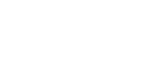 26.04.202326.04.202326.04.2023РАБОЧАЯ ПРОГРАММАРАБОЧАЯ ПРОГРАММАРАБОЧАЯ ПРОГРАММАРАБОЧАЯ ПРОГРАММАРАБОЧАЯ ПРОГРАММАРАБОЧАЯ ПРОГРАММАРАБОЧАЯ ПРОГРАММАРАБОЧАЯ ПРОГРАММАРАБОЧАЯ ПРОГРАММАРАБОЧАЯ ПРОГРАММАРАБОЧАЯ ПРОГРАММАРАБОЧАЯ ПРОГРАММАРАБОЧАЯ ПРОГРАММАдисциплиныдисциплиныОбщий курс железнодорожного транспорта и развития техники управления движением поездовОбщий курс железнодорожного транспорта и развития техники управления движением поездовОбщий курс железнодорожного транспорта и развития техники управления движением поездовОбщий курс железнодорожного транспорта и развития техники управления движением поездовОбщий курс железнодорожного транспорта и развития техники управления движением поездовОбщий курс железнодорожного транспорта и развития техники управления движением поездовОбщий курс железнодорожного транспорта и развития техники управления движением поездовОбщий курс железнодорожного транспорта и развития техники управления движением поездовОбщий курс железнодорожного транспорта и развития техники управления движением поездовОбщий курс железнодорожного транспорта и развития техники управления движением поездовОбщий курс железнодорожного транспорта и развития техники управления движением поездовОбщий курс железнодорожного транспорта и развития техники управления движением поездовОбщий курс железнодорожного транспорта и развития техники управления движением поездовОбщий курс железнодорожного транспорта и развития техники управления движением поездовОбщий курс железнодорожного транспорта и развития техники управления движением поездовОбщий курс железнодорожного транспорта и развития техники управления движением поездовОбщий курс железнодорожного транспорта и развития техники управления движением поездовОбщий курс железнодорожного транспорта и развития техники управления движением поездовОбщий курс железнодорожного транспорта и развития техники управления движением поездовОбщий курс железнодорожного транспорта и развития техники управления движением поездовОбщий курс железнодорожного транспорта и развития техники управления движением поездовОбщий курс железнодорожного транспорта и развития техники управления движением поездовдля специальности 23.05.05  Системы обеспечения движения поездовдля специальности 23.05.05  Системы обеспечения движения поездовдля специальности 23.05.05  Системы обеспечения движения поездовдля специальности 23.05.05  Системы обеспечения движения поездовдля специальности 23.05.05  Системы обеспечения движения поездовдля специальности 23.05.05  Системы обеспечения движения поездовдля специальности 23.05.05  Системы обеспечения движения поездовдля специальности 23.05.05  Системы обеспечения движения поездовдля специальности 23.05.05  Системы обеспечения движения поездовдля специальности 23.05.05  Системы обеспечения движения поездовдля специальности 23.05.05  Системы обеспечения движения поездовдля специальности 23.05.05  Системы обеспечения движения поездовдля специальности 23.05.05  Системы обеспечения движения поездовСоставитель(и):Составитель(и):Составитель(и):Ст.преподаватель, Зубцова К.С.Ст.преподаватель, Зубцова К.С.Ст.преподаватель, Зубцова К.С.Ст.преподаватель, Зубцова К.С.Ст.преподаватель, Зубцова К.С.Ст.преподаватель, Зубцова К.С.Ст.преподаватель, Зубцова К.С.Ст.преподаватель, Зубцова К.С.Ст.преподаватель, Зубцова К.С.Ст.преподаватель, Зубцова К.С.Ст.преподаватель, Зубцова К.С.Ст.преподаватель, Зубцова К.С.Ст.преподаватель, Зубцова К.С.Ст.преподаватель, Зубцова К.С.Ст.преподаватель, Зубцова К.С.Ст.преподаватель, Зубцова К.С.Ст.преподаватель, Зубцова К.С.Ст.преподаватель, Зубцова К.С.Ст.преподаватель, Зубцова К.С.Ст.преподаватель, Зубцова К.С.Обсуждена на заседании кафедры:Обсуждена на заседании кафедры:Обсуждена на заседании кафедры:Обсуждена на заседании кафедры:Автоматика, телемеханика и связьАвтоматика, телемеханика и связьАвтоматика, телемеханика и связьАвтоматика, телемеханика и связьАвтоматика, телемеханика и связьАвтоматика, телемеханика и связьАвтоматика, телемеханика и связьАвтоматика, телемеханика и связьПротокол от 26.04.2023г. № 4Протокол от 26.04.2023г. № 4Протокол от 26.04.2023г. № 4Протокол от 26.04.2023г. № 4Протокол от 26.04.2023г. № 4Протокол от 26.04.2023г. № 4Протокол от 26.04.2023г. № 4Протокол от 26.04.2023г. № 4Протокол от 26.04.2023г. № 4Протокол от 26.04.2023г. № 4Протокол от 26.04.2023г. № 4Протокол от 26.04.2023г. № 4Протокол от 26.04.2023г. № 4Обсуждена на заседании методической комиссииОбсуждена на заседании методической комиссииОбсуждена на заседании методической комиссииОбсуждена на заседании методической комиссииОбсуждена на заседании методической комиссииОбсуждена на заседании методической комиссииОбсуждена на заседании методической комиссии по родственным направлениям и специальностям: Протокол от 01.01.1754г. №Обсуждена на заседании методической комиссии по родственным направлениям и специальностям: Протокол от 01.01.1754г. №Обсуждена на заседании методической комиссии по родственным направлениям и специальностям: Протокол от 01.01.1754г. №Обсуждена на заседании методической комиссии по родственным направлениям и специальностям: Протокол от 01.01.1754г. №Обсуждена на заседании методической комиссии по родственным направлениям и специальностям: Протокол от 01.01.1754г. №Обсуждена на заседании методической комиссии по родственным направлениям и специальностям: Протокол от 01.01.1754г. №Обсуждена на заседании методической комиссии по родственным направлениям и специальностям: Протокол от 01.01.1754г. №Обсуждена на заседании методической комиссии по родственным направлениям и специальностям: Протокол от 01.01.1754г. №Обсуждена на заседании методической комиссии по родственным направлениям и специальностям: Протокол от 01.01.1754г. №Обсуждена на заседании методической комиссии по родственным направлениям и специальностям: Протокол от 01.01.1754г. №Обсуждена на заседании методической комиссии по родственным направлениям и специальностям: Протокол от 01.01.1754г. №Обсуждена на заседании методической комиссии по родственным направлениям и специальностям: Протокол от 01.01.1754г. №Обсуждена на заседании методической комиссии по родственным направлениям и специальностям: Протокол от 01.01.1754г. №г. Тында2023 г.г. Тында2023 г.г. Тында2023 г.г. Тында2023 г.г. Тында2023 г.г. Тында2023 г.г. Тында2023 г.г. Тында2023 г.г. Тында2023 г.г. Тында2023 г.г. Тында2023 г.г. Тында2023 г.г. Тында2023 г.стр. 2стр. 2Визирование РПД для исполнения в очередном учебном годуВизирование РПД для исполнения в очередном учебном годуВизирование РПД для исполнения в очередном учебном годуПредседатель МК РНСПредседатель МК РНСПредседатель МК РНС__ __________ 2024 г.__ __________ 2024 г.__ __________ 2024 г.Рабочая программа пересмотрена, обсуждена и одобрена дляисполнения в 2024-2025 учебном году на заседании кафедрыРабочая программа пересмотрена, обсуждена и одобрена дляисполнения в 2024-2025 учебном году на заседании кафедрыРабочая программа пересмотрена, обсуждена и одобрена дляисполнения в 2024-2025 учебном году на заседании кафедрыБАмИЖТБАмИЖТБАмИЖТПротокол от  __ __________ 2024 г.  №  __Зав. кафедрой Дзюба Т.И.Протокол от  __ __________ 2024 г.  №  __Зав. кафедрой Дзюба Т.И.Визирование РПД для исполнения в очередном учебном годуВизирование РПД для исполнения в очередном учебном годуВизирование РПД для исполнения в очередном учебном годуПредседатель МК РНСПредседатель МК РНСПредседатель МК РНС__ __________ 2025 г.__ __________ 2025 г.__ __________ 2025 г.Рабочая программа пересмотрена, обсуждена и одобрена дляисполнения в 2025-2026 учебном году на заседании кафедрыРабочая программа пересмотрена, обсуждена и одобрена дляисполнения в 2025-2026 учебном году на заседании кафедрыРабочая программа пересмотрена, обсуждена и одобрена дляисполнения в 2025-2026 учебном году на заседании кафедрыБАмИЖТБАмИЖТБАмИЖТПротокол от  __ __________ 2025 г.  №  __Зав. кафедрой Дзюба Т.И.Протокол от  __ __________ 2025 г.  №  __Зав. кафедрой Дзюба Т.И.Визирование РПД для исполнения в очередном учебном годуВизирование РПД для исполнения в очередном учебном годуВизирование РПД для исполнения в очередном учебном годуПредседатель МК РНСПредседатель МК РНСПредседатель МК РНС__ __________ 2026 г.__ __________ 2026 г.__ __________ 2026 г.Рабочая программа пересмотрена, обсуждена и одобрена дляисполнения в 2026-2027 учебном году на заседании кафедрыРабочая программа пересмотрена, обсуждена и одобрена дляисполнения в 2026-2027 учебном году на заседании кафедрыРабочая программа пересмотрена, обсуждена и одобрена дляисполнения в 2026-2027 учебном году на заседании кафедрыБАмИЖТБАмИЖТБАмИЖТПротокол от  __ __________ 2026 г.  №  __Зав. кафедрой Дзюба Т.И.Протокол от  __ __________ 2026 г.  №  __Зав. кафедрой Дзюба Т.И.Визирование РПД для исполнения в очередном учебном годуВизирование РПД для исполнения в очередном учебном годуВизирование РПД для исполнения в очередном учебном годуПредседатель МК РНСПредседатель МК РНСПредседатель МК РНС__ __________ 2027 г.__ __________ 2027 г.__ __________ 2027 г.Рабочая программа пересмотрена, обсуждена и одобрена дляисполнения в 2027-2028 учебном году на заседании кафедрыРабочая программа пересмотрена, обсуждена и одобрена дляисполнения в 2027-2028 учебном году на заседании кафедрыРабочая программа пересмотрена, обсуждена и одобрена дляисполнения в 2027-2028 учебном году на заседании кафедрыБАмИЖТБАмИЖТБАмИЖТПротокол от  __ __________ 2027 г.  №  __Зав. кафедрой Дзюба Т.И.Протокол от  __ __________ 2027 г.  №  __Зав. кафедрой Дзюба Т.И.стр. 3стр. 3стр. 3Рабочая программа дисциплины  Общий курс железнодорожного транспорта и развития техники управления движением поездовРабочая программа дисциплины  Общий курс железнодорожного транспорта и развития техники управления движением поездовРабочая программа дисциплины  Общий курс железнодорожного транспорта и развития техники управления движением поездовРабочая программа дисциплины  Общий курс железнодорожного транспорта и развития техники управления движением поездовРабочая программа дисциплины  Общий курс железнодорожного транспорта и развития техники управления движением поездовРабочая программа дисциплины  Общий курс железнодорожного транспорта и развития техники управления движением поездовРабочая программа дисциплины  Общий курс железнодорожного транспорта и развития техники управления движением поездовРабочая программа дисциплины  Общий курс железнодорожного транспорта и развития техники управления движением поездовРабочая программа дисциплины  Общий курс железнодорожного транспорта и развития техники управления движением поездовРабочая программа дисциплины  Общий курс железнодорожного транспорта и развития техники управления движением поездовРабочая программа дисциплины  Общий курс железнодорожного транспорта и развития техники управления движением поездовРабочая программа дисциплины  Общий курс железнодорожного транспорта и развития техники управления движением поездовРабочая программа дисциплины  Общий курс железнодорожного транспорта и развития техники управления движением поездовРабочая программа дисциплины  Общий курс железнодорожного транспорта и развития техники управления движением поездовРабочая программа дисциплины  Общий курс железнодорожного транспорта и развития техники управления движением поездовРабочая программа дисциплины  Общий курс железнодорожного транспорта и развития техники управления движением поездовРабочая программа дисциплины  Общий курс железнодорожного транспорта и развития техники управления движением поездовРабочая программа дисциплины  Общий курс железнодорожного транспорта и развития техники управления движением поездовРабочая программа дисциплины  Общий курс железнодорожного транспорта и развития техники управления движением поездовразработана в соответствии с ФГОС, утвержденным приказом Министерства образования и науки Российской Федерации от 27.03.2018 № 217разработана в соответствии с ФГОС, утвержденным приказом Министерства образования и науки Российской Федерации от 27.03.2018 № 217разработана в соответствии с ФГОС, утвержденным приказом Министерства образования и науки Российской Федерации от 27.03.2018 № 217разработана в соответствии с ФГОС, утвержденным приказом Министерства образования и науки Российской Федерации от 27.03.2018 № 217разработана в соответствии с ФГОС, утвержденным приказом Министерства образования и науки Российской Федерации от 27.03.2018 № 217разработана в соответствии с ФГОС, утвержденным приказом Министерства образования и науки Российской Федерации от 27.03.2018 № 217разработана в соответствии с ФГОС, утвержденным приказом Министерства образования и науки Российской Федерации от 27.03.2018 № 217разработана в соответствии с ФГОС, утвержденным приказом Министерства образования и науки Российской Федерации от 27.03.2018 № 217разработана в соответствии с ФГОС, утвержденным приказом Министерства образования и науки Российской Федерации от 27.03.2018 № 217разработана в соответствии с ФГОС, утвержденным приказом Министерства образования и науки Российской Федерации от 27.03.2018 № 217разработана в соответствии с ФГОС, утвержденным приказом Министерства образования и науки Российской Федерации от 27.03.2018 № 217разработана в соответствии с ФГОС, утвержденным приказом Министерства образования и науки Российской Федерации от 27.03.2018 № 217разработана в соответствии с ФГОС, утвержденным приказом Министерства образования и науки Российской Федерации от 27.03.2018 № 217разработана в соответствии с ФГОС, утвержденным приказом Министерства образования и науки Российской Федерации от 27.03.2018 № 217разработана в соответствии с ФГОС, утвержденным приказом Министерства образования и науки Российской Федерации от 27.03.2018 № 217разработана в соответствии с ФГОС, утвержденным приказом Министерства образования и науки Российской Федерации от 27.03.2018 № 217разработана в соответствии с ФГОС, утвержденным приказом Министерства образования и науки Российской Федерации от 27.03.2018 № 217разработана в соответствии с ФГОС, утвержденным приказом Министерства образования и науки Российской Федерации от 27.03.2018 № 217разработана в соответствии с ФГОС, утвержденным приказом Министерства образования и науки Российской Федерации от 27.03.2018 № 217разработана в соответствии с ФГОС, утвержденным приказом Министерства образования и науки Российской Федерации от 27.03.2018 № 217разработана в соответствии с ФГОС, утвержденным приказом Министерства образования и науки Российской Федерации от 27.03.2018 № 217разработана в соответствии с ФГОС, утвержденным приказом Министерства образования и науки Российской Федерации от 27.03.2018 № 217разработана в соответствии с ФГОС, утвержденным приказом Министерства образования и науки Российской Федерации от 27.03.2018 № 217разработана в соответствии с ФГОС, утвержденным приказом Министерства образования и науки Российской Федерации от 27.03.2018 № 217разработана в соответствии с ФГОС, утвержденным приказом Министерства образования и науки Российской Федерации от 27.03.2018 № 217разработана в соответствии с ФГОС, утвержденным приказом Министерства образования и науки Российской Федерации от 27.03.2018 № 217разработана в соответствии с ФГОС, утвержденным приказом Министерства образования и науки Российской Федерации от 27.03.2018 № 217разработана в соответствии с ФГОС, утвержденным приказом Министерства образования и науки Российской Федерации от 27.03.2018 № 217разработана в соответствии с ФГОС, утвержденным приказом Министерства образования и науки Российской Федерации от 27.03.2018 № 217разработана в соответствии с ФГОС, утвержденным приказом Министерства образования и науки Российской Федерации от 27.03.2018 № 217разработана в соответствии с ФГОС, утвержденным приказом Министерства образования и науки Российской Федерации от 27.03.2018 № 217разработана в соответствии с ФГОС, утвержденным приказом Министерства образования и науки Российской Федерации от 27.03.2018 № 217разработана в соответствии с ФГОС, утвержденным приказом Министерства образования и науки Российской Федерации от 27.03.2018 № 217разработана в соответствии с ФГОС, утвержденным приказом Министерства образования и науки Российской Федерации от 27.03.2018 № 217разработана в соответствии с ФГОС, утвержденным приказом Министерства образования и науки Российской Федерации от 27.03.2018 № 217разработана в соответствии с ФГОС, утвержденным приказом Министерства образования и науки Российской Федерации от 27.03.2018 № 217разработана в соответствии с ФГОС, утвержденным приказом Министерства образования и науки Российской Федерации от 27.03.2018 № 217разработана в соответствии с ФГОС, утвержденным приказом Министерства образования и науки Российской Федерации от 27.03.2018 № 217Форма обученияФорма обученияФорма обученияФорма обученияФорма обученияФорма обученияочнаяочнаяочнаяочнаяочнаяочнаяочнаяочнаяочнаяочнаяочнаяОБЪЕМ ДИСЦИПЛИНЫ (МОДУЛЯ) В ЗАЧЕТНЫХ ЕДИНИЦАХ С УКАЗАНИЕМ КОЛИЧЕСТВА АКАДЕМИЧЕСКИХ ЧАСОВ, ВЫДЕЛЕННЫХ НА КОНТАКТНУЮ РАБОТУ ОБУЧАЮЩИХСЯ С ПРЕПОДАВАТЕЛЕМ (ПО ВИДАМ УЧЕБНЫХ ЗАНЯТИЙ) И НА САМОСТОЯТЕЛЬНУЮ РАБОТУ ОБУЧАЮЩИХСЯОБЪЕМ ДИСЦИПЛИНЫ (МОДУЛЯ) В ЗАЧЕТНЫХ ЕДИНИЦАХ С УКАЗАНИЕМ КОЛИЧЕСТВА АКАДЕМИЧЕСКИХ ЧАСОВ, ВЫДЕЛЕННЫХ НА КОНТАКТНУЮ РАБОТУ ОБУЧАЮЩИХСЯ С ПРЕПОДАВАТЕЛЕМ (ПО ВИДАМ УЧЕБНЫХ ЗАНЯТИЙ) И НА САМОСТОЯТЕЛЬНУЮ РАБОТУ ОБУЧАЮЩИХСЯОБЪЕМ ДИСЦИПЛИНЫ (МОДУЛЯ) В ЗАЧЕТНЫХ ЕДИНИЦАХ С УКАЗАНИЕМ КОЛИЧЕСТВА АКАДЕМИЧЕСКИХ ЧАСОВ, ВЫДЕЛЕННЫХ НА КОНТАКТНУЮ РАБОТУ ОБУЧАЮЩИХСЯ С ПРЕПОДАВАТЕЛЕМ (ПО ВИДАМ УЧЕБНЫХ ЗАНЯТИЙ) И НА САМОСТОЯТЕЛЬНУЮ РАБОТУ ОБУЧАЮЩИХСЯОБЪЕМ ДИСЦИПЛИНЫ (МОДУЛЯ) В ЗАЧЕТНЫХ ЕДИНИЦАХ С УКАЗАНИЕМ КОЛИЧЕСТВА АКАДЕМИЧЕСКИХ ЧАСОВ, ВЫДЕЛЕННЫХ НА КОНТАКТНУЮ РАБОТУ ОБУЧАЮЩИХСЯ С ПРЕПОДАВАТЕЛЕМ (ПО ВИДАМ УЧЕБНЫХ ЗАНЯТИЙ) И НА САМОСТОЯТЕЛЬНУЮ РАБОТУ ОБУЧАЮЩИХСЯОБЪЕМ ДИСЦИПЛИНЫ (МОДУЛЯ) В ЗАЧЕТНЫХ ЕДИНИЦАХ С УКАЗАНИЕМ КОЛИЧЕСТВА АКАДЕМИЧЕСКИХ ЧАСОВ, ВЫДЕЛЕННЫХ НА КОНТАКТНУЮ РАБОТУ ОБУЧАЮЩИХСЯ С ПРЕПОДАВАТЕЛЕМ (ПО ВИДАМ УЧЕБНЫХ ЗАНЯТИЙ) И НА САМОСТОЯТЕЛЬНУЮ РАБОТУ ОБУЧАЮЩИХСЯОБЪЕМ ДИСЦИПЛИНЫ (МОДУЛЯ) В ЗАЧЕТНЫХ ЕДИНИЦАХ С УКАЗАНИЕМ КОЛИЧЕСТВА АКАДЕМИЧЕСКИХ ЧАСОВ, ВЫДЕЛЕННЫХ НА КОНТАКТНУЮ РАБОТУ ОБУЧАЮЩИХСЯ С ПРЕПОДАВАТЕЛЕМ (ПО ВИДАМ УЧЕБНЫХ ЗАНЯТИЙ) И НА САМОСТОЯТЕЛЬНУЮ РАБОТУ ОБУЧАЮЩИХСЯОБЪЕМ ДИСЦИПЛИНЫ (МОДУЛЯ) В ЗАЧЕТНЫХ ЕДИНИЦАХ С УКАЗАНИЕМ КОЛИЧЕСТВА АКАДЕМИЧЕСКИХ ЧАСОВ, ВЫДЕЛЕННЫХ НА КОНТАКТНУЮ РАБОТУ ОБУЧАЮЩИХСЯ С ПРЕПОДАВАТЕЛЕМ (ПО ВИДАМ УЧЕБНЫХ ЗАНЯТИЙ) И НА САМОСТОЯТЕЛЬНУЮ РАБОТУ ОБУЧАЮЩИХСЯОБЪЕМ ДИСЦИПЛИНЫ (МОДУЛЯ) В ЗАЧЕТНЫХ ЕДИНИЦАХ С УКАЗАНИЕМ КОЛИЧЕСТВА АКАДЕМИЧЕСКИХ ЧАСОВ, ВЫДЕЛЕННЫХ НА КОНТАКТНУЮ РАБОТУ ОБУЧАЮЩИХСЯ С ПРЕПОДАВАТЕЛЕМ (ПО ВИДАМ УЧЕБНЫХ ЗАНЯТИЙ) И НА САМОСТОЯТЕЛЬНУЮ РАБОТУ ОБУЧАЮЩИХСЯОБЪЕМ ДИСЦИПЛИНЫ (МОДУЛЯ) В ЗАЧЕТНЫХ ЕДИНИЦАХ С УКАЗАНИЕМ КОЛИЧЕСТВА АКАДЕМИЧЕСКИХ ЧАСОВ, ВЫДЕЛЕННЫХ НА КОНТАКТНУЮ РАБОТУ ОБУЧАЮЩИХСЯ С ПРЕПОДАВАТЕЛЕМ (ПО ВИДАМ УЧЕБНЫХ ЗАНЯТИЙ) И НА САМОСТОЯТЕЛЬНУЮ РАБОТУ ОБУЧАЮЩИХСЯОБЪЕМ ДИСЦИПЛИНЫ (МОДУЛЯ) В ЗАЧЕТНЫХ ЕДИНИЦАХ С УКАЗАНИЕМ КОЛИЧЕСТВА АКАДЕМИЧЕСКИХ ЧАСОВ, ВЫДЕЛЕННЫХ НА КОНТАКТНУЮ РАБОТУ ОБУЧАЮЩИХСЯ С ПРЕПОДАВАТЕЛЕМ (ПО ВИДАМ УЧЕБНЫХ ЗАНЯТИЙ) И НА САМОСТОЯТЕЛЬНУЮ РАБОТУ ОБУЧАЮЩИХСЯОБЪЕМ ДИСЦИПЛИНЫ (МОДУЛЯ) В ЗАЧЕТНЫХ ЕДИНИЦАХ С УКАЗАНИЕМ КОЛИЧЕСТВА АКАДЕМИЧЕСКИХ ЧАСОВ, ВЫДЕЛЕННЫХ НА КОНТАКТНУЮ РАБОТУ ОБУЧАЮЩИХСЯ С ПРЕПОДАВАТЕЛЕМ (ПО ВИДАМ УЧЕБНЫХ ЗАНЯТИЙ) И НА САМОСТОЯТЕЛЬНУЮ РАБОТУ ОБУЧАЮЩИХСЯОБЪЕМ ДИСЦИПЛИНЫ (МОДУЛЯ) В ЗАЧЕТНЫХ ЕДИНИЦАХ С УКАЗАНИЕМ КОЛИЧЕСТВА АКАДЕМИЧЕСКИХ ЧАСОВ, ВЫДЕЛЕННЫХ НА КОНТАКТНУЮ РАБОТУ ОБУЧАЮЩИХСЯ С ПРЕПОДАВАТЕЛЕМ (ПО ВИДАМ УЧЕБНЫХ ЗАНЯТИЙ) И НА САМОСТОЯТЕЛЬНУЮ РАБОТУ ОБУЧАЮЩИХСЯОБЪЕМ ДИСЦИПЛИНЫ (МОДУЛЯ) В ЗАЧЕТНЫХ ЕДИНИЦАХ С УКАЗАНИЕМ КОЛИЧЕСТВА АКАДЕМИЧЕСКИХ ЧАСОВ, ВЫДЕЛЕННЫХ НА КОНТАКТНУЮ РАБОТУ ОБУЧАЮЩИХСЯ С ПРЕПОДАВАТЕЛЕМ (ПО ВИДАМ УЧЕБНЫХ ЗАНЯТИЙ) И НА САМОСТОЯТЕЛЬНУЮ РАБОТУ ОБУЧАЮЩИХСЯОБЪЕМ ДИСЦИПЛИНЫ (МОДУЛЯ) В ЗАЧЕТНЫХ ЕДИНИЦАХ С УКАЗАНИЕМ КОЛИЧЕСТВА АКАДЕМИЧЕСКИХ ЧАСОВ, ВЫДЕЛЕННЫХ НА КОНТАКТНУЮ РАБОТУ ОБУЧАЮЩИХСЯ С ПРЕПОДАВАТЕЛЕМ (ПО ВИДАМ УЧЕБНЫХ ЗАНЯТИЙ) И НА САМОСТОЯТЕЛЬНУЮ РАБОТУ ОБУЧАЮЩИХСЯОБЪЕМ ДИСЦИПЛИНЫ (МОДУЛЯ) В ЗАЧЕТНЫХ ЕДИНИЦАХ С УКАЗАНИЕМ КОЛИЧЕСТВА АКАДЕМИЧЕСКИХ ЧАСОВ, ВЫДЕЛЕННЫХ НА КОНТАКТНУЮ РАБОТУ ОБУЧАЮЩИХСЯ С ПРЕПОДАВАТЕЛЕМ (ПО ВИДАМ УЧЕБНЫХ ЗАНЯТИЙ) И НА САМОСТОЯТЕЛЬНУЮ РАБОТУ ОБУЧАЮЩИХСЯОБЪЕМ ДИСЦИПЛИНЫ (МОДУЛЯ) В ЗАЧЕТНЫХ ЕДИНИЦАХ С УКАЗАНИЕМ КОЛИЧЕСТВА АКАДЕМИЧЕСКИХ ЧАСОВ, ВЫДЕЛЕННЫХ НА КОНТАКТНУЮ РАБОТУ ОБУЧАЮЩИХСЯ С ПРЕПОДАВАТЕЛЕМ (ПО ВИДАМ УЧЕБНЫХ ЗАНЯТИЙ) И НА САМОСТОЯТЕЛЬНУЮ РАБОТУ ОБУЧАЮЩИХСЯОБЪЕМ ДИСЦИПЛИНЫ (МОДУЛЯ) В ЗАЧЕТНЫХ ЕДИНИЦАХ С УКАЗАНИЕМ КОЛИЧЕСТВА АКАДЕМИЧЕСКИХ ЧАСОВ, ВЫДЕЛЕННЫХ НА КОНТАКТНУЮ РАБОТУ ОБУЧАЮЩИХСЯ С ПРЕПОДАВАТЕЛЕМ (ПО ВИДАМ УЧЕБНЫХ ЗАНЯТИЙ) И НА САМОСТОЯТЕЛЬНУЮ РАБОТУ ОБУЧАЮЩИХСЯОбщая трудоемкостьОбщая трудоемкостьОбщая трудоемкостьОбщая трудоемкость6 ЗЕТ6 ЗЕТ6 ЗЕТ6 ЗЕТ6 ЗЕТ6 ЗЕТ6 ЗЕТ6 ЗЕТ6 ЗЕТ6 ЗЕТ6 ЗЕТЧасов по учебному плануЧасов по учебному плануЧасов по учебному плануЧасов по учебному плануЧасов по учебному плануЧасов по учебному плануЧасов по учебному плану216216216216Виды контроля  в семестрах:Виды контроля  в семестрах:Виды контроля  в семестрах:Виды контроля  в семестрах:Виды контроля  в семестрах:в том числе:в том числе:в том числе:в том числе:в том числе:в том числе:в том числе:в том числе:экзамены (семестр)     3зачёты (семестр)          2РГР                   3 сем. (1)экзамены (семестр)     3зачёты (семестр)          2РГР                   3 сем. (1)экзамены (семестр)     3зачёты (семестр)          2РГР                   3 сем. (1)экзамены (семестр)     3зачёты (семестр)          2РГР                   3 сем. (1)экзамены (семестр)     3зачёты (семестр)          2РГР                   3 сем. (1)контактная работаконтактная работаконтактная работаконтактная работаконтактная работаконтактная работа90909090экзамены (семестр)     3зачёты (семестр)          2РГР                   3 сем. (1)экзамены (семестр)     3зачёты (семестр)          2РГР                   3 сем. (1)экзамены (семестр)     3зачёты (семестр)          2РГР                   3 сем. (1)экзамены (семестр)     3зачёты (семестр)          2РГР                   3 сем. (1)экзамены (семестр)     3зачёты (семестр)          2РГР                   3 сем. (1)самостоятельная работасамостоятельная работасамостоятельная работасамостоятельная работасамостоятельная работасамостоятельная работа90909090экзамены (семестр)     3зачёты (семестр)          2РГР                   3 сем. (1)экзамены (семестр)     3зачёты (семестр)          2РГР                   3 сем. (1)экзамены (семестр)     3зачёты (семестр)          2РГР                   3 сем. (1)экзамены (семестр)     3зачёты (семестр)          2РГР                   3 сем. (1)экзамены (семестр)     3зачёты (семестр)          2РГР                   3 сем. (1)часов на контрольчасов на контрольчасов на контрольчасов на контрольчасов на контрольчасов на контроль36363636экзамены (семестр)     3зачёты (семестр)          2РГР                   3 сем. (1)экзамены (семестр)     3зачёты (семестр)          2РГР                   3 сем. (1)экзамены (семестр)     3зачёты (семестр)          2РГР                   3 сем. (1)экзамены (семестр)     3зачёты (семестр)          2РГР                   3 сем. (1)экзамены (семестр)     3зачёты (семестр)          2РГР                   3 сем. (1)Распределение часов дисциплины по семестрам (курсам)Распределение часов дисциплины по семестрам (курсам)Распределение часов дисциплины по семестрам (курсам)Распределение часов дисциплины по семестрам (курсам)Распределение часов дисциплины по семестрам (курсам)Распределение часов дисциплины по семестрам (курсам)Распределение часов дисциплины по семестрам (курсам)Распределение часов дисциплины по семестрам (курсам)Распределение часов дисциплины по семестрам (курсам)Распределение часов дисциплины по семестрам (курсам)Распределение часов дисциплины по семестрам (курсам)Распределение часов дисциплины по семестрам (курсам)Распределение часов дисциплины по семестрам (курсам)Распределение часов дисциплины по семестрам (курсам)Распределение часов дисциплины по семестрам (курсам)Распределение часов дисциплины по семестрам (курсам)Распределение часов дисциплины по семестрам (курсам)Распределение часов дисциплины по семестрам (курсам)Распределение часов дисциплины по семестрам (курсам)Распределение часов дисциплины по семестрам (курсам)Распределение часов дисциплины по семестрам (курсам)Распределение часов дисциплины по семестрам (курсам)Распределение часов дисциплины по семестрам (курсам)Распределение часов дисциплины по семестрам (курсам)Распределение часов дисциплины по семестрам (курсам)Распределение часов дисциплины по семестрам (курсам)Распределение часов дисциплины по семестрам (курсам)Распределение часов дисциплины по семестрам (курсам)Распределение часов дисциплины по семестрам (курсам)Распределение часов дисциплины по семестрам (курсам)Распределение часов дисциплины по семестрам (курсам)Распределение часов дисциплины по семестрам (курсам)Распределение часов дисциплины по семестрам (курсам)Распределение часов дисциплины по семестрам (курсам)Распределение часов дисциплины по семестрам (курсам)Распределение часов дисциплины по семестрам (курсам)Семестр(<Курс>.<Семес тр на курсе>)Семестр(<Курс>.<Семес тр на курсе>)2 (1.2)2 (1.2)2 (1.2)3 (2.1)3 (2.1)3 (2.1)3 (2.1)3 (2.1)ИтогоИтогоИтогоИтогоНедельНедель16 5/616 5/616 5/61818181818ИтогоИтогоИтогоИтогоВид занятийВид занятийУПРПРПУПУПУПРПРПУПУПРПРПЛекцииЛекции161616161616161632323232ПрактическиеПрактические323232161616161648484848Контроль самостоятельной работыКонтроль самостоятельной работы4446666610101010В том числе инт.В том числе инт.121212161616161628282828Итого ауд.Итого ауд.484848323232323280808080Кoнтактная рабoтаКoнтактная рабoта525252383838383890909090Сам. работаСам. работа202020707070707090909090Часы на контрольЧасы на контроль363636363636363636ИтогоИтого727272144144144144144216216216216стр. 41. АННОТАЦИЯ ДИСЦИПЛИНЫ (МОДУЛЯ)1. АННОТАЦИЯ ДИСЦИПЛИНЫ (МОДУЛЯ)1. АННОТАЦИЯ ДИСЦИПЛИНЫ (МОДУЛЯ)1. АННОТАЦИЯ ДИСЦИПЛИНЫ (МОДУЛЯ)1.1Основные понятия о транспорте, транспортных системах. Основные характеристики различных видов транспорта, техника и технологии, организация работы, системы энергоснабжения, инженерные сооружения, системы управления; критерии выбора вида транспорта. Стратегия развития железнодорожного транспорта; требования по безопасности для различных категорий объектов транспортной инфраструктуры и транспортных средств железнодорожного транспорта; правила технической эксплуатации железных дорог; историю развития, структуру и управление предприятиями железнодорожного транспорта. Организационная структура, производственная база и система взаимодействия подразделений железнодорожного транспорта; организация железнодорожных перевозок и движения поездов; автоматизированные системы оперативного управления перевозками; метрополитен. История развития мирового и российского железнодорожного транспорта, его технических средств, изучение отечественного опыта, патриотических, трудовых, научно-технических традиций поколений российских железнодорожников, воспитание профессиональной гордости специалиста железнодорожного транспорта. Реформирование железнодорожного транспорта в современной России и за рубежом. Развитие технических средств железнодорожного транспорта, основные тенденции технического прогресса в XIX -XXI в. Управление движением поездов, развитие сигнализации и связи.Основные понятия о транспорте, транспортных системах. Основные характеристики различных видов транспорта, техника и технологии, организация работы, системы энергоснабжения, инженерные сооружения, системы управления; критерии выбора вида транспорта. Стратегия развития железнодорожного транспорта; требования по безопасности для различных категорий объектов транспортной инфраструктуры и транспортных средств железнодорожного транспорта; правила технической эксплуатации железных дорог; историю развития, структуру и управление предприятиями железнодорожного транспорта. Организационная структура, производственная база и система взаимодействия подразделений железнодорожного транспорта; организация железнодорожных перевозок и движения поездов; автоматизированные системы оперативного управления перевозками; метрополитен. История развития мирового и российского железнодорожного транспорта, его технических средств, изучение отечественного опыта, патриотических, трудовых, научно-технических традиций поколений российских железнодорожников, воспитание профессиональной гордости специалиста железнодорожного транспорта. Реформирование железнодорожного транспорта в современной России и за рубежом. Развитие технических средств железнодорожного транспорта, основные тенденции технического прогресса в XIX -XXI в. Управление движением поездов, развитие сигнализации и связи.Основные понятия о транспорте, транспортных системах. Основные характеристики различных видов транспорта, техника и технологии, организация работы, системы энергоснабжения, инженерные сооружения, системы управления; критерии выбора вида транспорта. Стратегия развития железнодорожного транспорта; требования по безопасности для различных категорий объектов транспортной инфраструктуры и транспортных средств железнодорожного транспорта; правила технической эксплуатации железных дорог; историю развития, структуру и управление предприятиями железнодорожного транспорта. Организационная структура, производственная база и система взаимодействия подразделений железнодорожного транспорта; организация железнодорожных перевозок и движения поездов; автоматизированные системы оперативного управления перевозками; метрополитен. История развития мирового и российского железнодорожного транспорта, его технических средств, изучение отечественного опыта, патриотических, трудовых, научно-технических традиций поколений российских железнодорожников, воспитание профессиональной гордости специалиста железнодорожного транспорта. Реформирование железнодорожного транспорта в современной России и за рубежом. Развитие технических средств железнодорожного транспорта, основные тенденции технического прогресса в XIX -XXI в. Управление движением поездов, развитие сигнализации и связи.2. МЕСТО ДИСЦИПЛИНЫ (МОДУЛЯ) В СТРУКТУРЕ ОБРАЗОВАТЕЛЬНОЙ ПРОГРАММЫ2. МЕСТО ДИСЦИПЛИНЫ (МОДУЛЯ) В СТРУКТУРЕ ОБРАЗОВАТЕЛЬНОЙ ПРОГРАММЫ2. МЕСТО ДИСЦИПЛИНЫ (МОДУЛЯ) В СТРУКТУРЕ ОБРАЗОВАТЕЛЬНОЙ ПРОГРАММЫ2. МЕСТО ДИСЦИПЛИНЫ (МОДУЛЯ) В СТРУКТУРЕ ОБРАЗОВАТЕЛЬНОЙ ПРОГРАММЫКод дисциплины:Код дисциплины:Б1.О.24Б1.О.242.1Требования к предварительной подготовке обучающегося:Требования к предварительной подготовке обучающегося:Требования к предварительной подготовке обучающегося:2.1.1История РоссииИстория РоссииИстория России2.2Дисциплины и практики, для которых освоение данной дисциплины (модуля) необходимо как предшествующее:Дисциплины и практики, для которых освоение данной дисциплины (модуля) необходимо как предшествующее:Дисциплины и практики, для которых освоение данной дисциплины (модуля) необходимо как предшествующее:2.2.1Эксплуатация технических средств обеспечения движения поездовЭксплуатация технических средств обеспечения движения поездовЭксплуатация технических средств обеспечения движения поездов3. ПЕРЕЧЕНЬ ПЛАНИРУЕМЫХ РЕЗУЛЬТАТОВ ОБУЧЕНИЯ ПО ДИСЦИПЛИНЕ (МОДУЛЮ), СООТНЕСЕННЫХ С ПЛАНИРУЕМЫМИ РЕЗУЛЬТАТАМИ ОСВОЕНИЯ ОБРАЗОВАТЕЛЬНОЙ ПРОГРАММЫ3. ПЕРЕЧЕНЬ ПЛАНИРУЕМЫХ РЕЗУЛЬТАТОВ ОБУЧЕНИЯ ПО ДИСЦИПЛИНЕ (МОДУЛЮ), СООТНЕСЕННЫХ С ПЛАНИРУЕМЫМИ РЕЗУЛЬТАТАМИ ОСВОЕНИЯ ОБРАЗОВАТЕЛЬНОЙ ПРОГРАММЫ3. ПЕРЕЧЕНЬ ПЛАНИРУЕМЫХ РЕЗУЛЬТАТОВ ОБУЧЕНИЯ ПО ДИСЦИПЛИНЕ (МОДУЛЮ), СООТНЕСЕННЫХ С ПЛАНИРУЕМЫМИ РЕЗУЛЬТАТАМИ ОСВОЕНИЯ ОБРАЗОВАТЕЛЬНОЙ ПРОГРАММЫ3. ПЕРЕЧЕНЬ ПЛАНИРУЕМЫХ РЕЗУЛЬТАТОВ ОБУЧЕНИЯ ПО ДИСЦИПЛИНЕ (МОДУЛЮ), СООТНЕСЕННЫХ С ПЛАНИРУЕМЫМИ РЕЗУЛЬТАТАМИ ОСВОЕНИЯ ОБРАЗОВАТЕЛЬНОЙ ПРОГРАММЫОПК-3: Способен принимать решения в области профессиональной деятельности, применяя нормативную правовую базу, теоретические основы и опыт производства и эксплуатации транспортаОПК-3: Способен принимать решения в области профессиональной деятельности, применяя нормативную правовую базу, теоретические основы и опыт производства и эксплуатации транспортаОПК-3: Способен принимать решения в области профессиональной деятельности, применяя нормативную правовую базу, теоретические основы и опыт производства и эксплуатации транспортаОПК-3: Способен принимать решения в области профессиональной деятельности, применяя нормативную правовую базу, теоретические основы и опыт производства и эксплуатации транспортаЗнать:Знать:Знать:Знать:Историю развития железных дорог России и Мира.Теоретические основы, опыт производства и эксплуатации железнодорожного транспорта.Сущность и содержание основных отраслей прав; действующее законодательство и правовые нормы, регулирующие профессиональную деятельность в сфере железнодорожного транспорта Общие сведения о железнодорожном транспорте и системе управления им; технический комплекс железнодорожного транспорта, организацию движения поездов, аспекты безопасности на транспортеИсторию развития железных дорог России и Мира.Теоретические основы, опыт производства и эксплуатации железнодорожного транспорта.Сущность и содержание основных отраслей прав; действующее законодательство и правовые нормы, регулирующие профессиональную деятельность в сфере железнодорожного транспорта Общие сведения о железнодорожном транспорте и системе управления им; технический комплекс железнодорожного транспорта, организацию движения поездов, аспекты безопасности на транспортеИсторию развития железных дорог России и Мира.Теоретические основы, опыт производства и эксплуатации железнодорожного транспорта.Сущность и содержание основных отраслей прав; действующее законодательство и правовые нормы, регулирующие профессиональную деятельность в сфере железнодорожного транспорта Общие сведения о железнодорожном транспорте и системе управления им; технический комплекс железнодорожного транспорта, организацию движения поездов, аспекты безопасности на транспортеИсторию развития железных дорог России и Мира.Теоретические основы, опыт производства и эксплуатации железнодорожного транспорта.Сущность и содержание основных отраслей прав; действующее законодательство и правовые нормы, регулирующие профессиональную деятельность в сфере железнодорожного транспорта Общие сведения о железнодорожном транспорте и системе управления им; технический комплекс железнодорожного транспорта, организацию движения поездов, аспекты безопасности на транспортеУметь:Уметь:Уметь:Уметь:Использовать нормативно-правовую документацию в сфере профессиональной деятельности, применять решения и совершать юридические действия в области профессиональной деятельности в точном соответствии с законодательством РФ.Применять нормативную правовую базу в области профессиональной деятельности, знает систему транспортного праваДемонстрировать основные сведения о транспорте, транспортных системах, системах энергоснабжения, инженерных сооружениях железнодорожного транспортаПрименять организационные и методические основы метрологического обеспечения при выработке требований по обеспечению безопасности движения поездов и выполнении работ по техническому регулированию на транспорте; выбирает формы и схемы сертификации продукции (услуг) и процессов на железнодорожном транспорте.Использовать нормативно-правовую документацию в сфере профессиональной деятельности, применять решения и совершать юридические действия в области профессиональной деятельности в точном соответствии с законодательством РФ.Применять нормативную правовую базу в области профессиональной деятельности, знает систему транспортного праваДемонстрировать основные сведения о транспорте, транспортных системах, системах энергоснабжения, инженерных сооружениях железнодорожного транспортаПрименять организационные и методические основы метрологического обеспечения при выработке требований по обеспечению безопасности движения поездов и выполнении работ по техническому регулированию на транспорте; выбирает формы и схемы сертификации продукции (услуг) и процессов на железнодорожном транспорте.Использовать нормативно-правовую документацию в сфере профессиональной деятельности, применять решения и совершать юридические действия в области профессиональной деятельности в точном соответствии с законодательством РФ.Применять нормативную правовую базу в области профессиональной деятельности, знает систему транспортного праваДемонстрировать основные сведения о транспорте, транспортных системах, системах энергоснабжения, инженерных сооружениях железнодорожного транспортаПрименять организационные и методические основы метрологического обеспечения при выработке требований по обеспечению безопасности движения поездов и выполнении работ по техническому регулированию на транспорте; выбирает формы и схемы сертификации продукции (услуг) и процессов на железнодорожном транспорте.Использовать нормативно-правовую документацию в сфере профессиональной деятельности, применять решения и совершать юридические действия в области профессиональной деятельности в точном соответствии с законодательством РФ.Применять нормативную правовую базу в области профессиональной деятельности, знает систему транспортного праваДемонстрировать основные сведения о транспорте, транспортных системах, системах энергоснабжения, инженерных сооружениях железнодорожного транспортаПрименять организационные и методические основы метрологического обеспечения при выработке требований по обеспечению безопасности движения поездов и выполнении работ по техническому регулированию на транспорте; выбирает формы и схемы сертификации продукции (услуг) и процессов на железнодорожном транспорте.Владеть:Владеть:Владеть:Владеть:Навыками в решении задач планирования и проведения работ по стандартизации, сертификации и метрологии, используя методы анализа данных, в том числе компьютерные технологии.Навыками работы с нормативно-правовой документацией, положениями нормативно-правовых актов, регулирующих деятельность в сфере железнодорожного транспорта.Навыками  оценки технико-экономических параметров и удельных показателей подвижного состава; правилами технической эксплуатации железных дорог.Навыками в решении задач планирования и проведения работ по стандартизации, сертификации и метрологии, используя методы анализа данных, в том числе компьютерные технологии.Навыками работы с нормативно-правовой документацией, положениями нормативно-правовых актов, регулирующих деятельность в сфере железнодорожного транспорта.Навыками  оценки технико-экономических параметров и удельных показателей подвижного состава; правилами технической эксплуатации железных дорог.Навыками в решении задач планирования и проведения работ по стандартизации, сертификации и метрологии, используя методы анализа данных, в том числе компьютерные технологии.Навыками работы с нормативно-правовой документацией, положениями нормативно-правовых актов, регулирующих деятельность в сфере железнодорожного транспорта.Навыками  оценки технико-экономических параметров и удельных показателей подвижного состава; правилами технической эксплуатации железных дорог.Навыками в решении задач планирования и проведения работ по стандартизации, сертификации и метрологии, используя методы анализа данных, в том числе компьютерные технологии.Навыками работы с нормативно-правовой документацией, положениями нормативно-правовых актов, регулирующих деятельность в сфере железнодорожного транспорта.Навыками  оценки технико-экономических параметров и удельных показателей подвижного состава; правилами технической эксплуатации железных дорог.ОПК-10: Способен формулировать и решать научно-технические задачи в области своей профессиональной деятельностиОПК-10: Способен формулировать и решать научно-технические задачи в области своей профессиональной деятельностиОПК-10: Способен формулировать и решать научно-технические задачи в области своей профессиональной деятельностиОПК-10: Способен формулировать и решать научно-технические задачи в области своей профессиональной деятельностиЗнать:Знать:Знать:Знать:Основные направления научно-исследовательской деятельности в эксплуатации объектов транспорта; принципы построения алгоритмов решения научно- технических задач в профессиональной деятельности.Основные направления научно-исследовательской деятельности в эксплуатации объектов транспорта; принципы построения алгоритмов решения научно- технических задач в профессиональной деятельности.Основные направления научно-исследовательской деятельности в эксплуатации объектов транспорта; принципы построения алгоритмов решения научно- технических задач в профессиональной деятельности.Основные направления научно-исследовательской деятельности в эксплуатации объектов транспорта; принципы построения алгоритмов решения научно- технических задач в профессиональной деятельности.Уметь:Уметь:Уметь:Уметь:Выстраивать алгоритмы решения научно-технических задач в в профессиональной деятельности.Выстраивать алгоритмы решения научно-технических задач в в профессиональной деятельности.Выстраивать алгоритмы решения научно-технических задач в в профессиональной деятельности.Выстраивать алгоритмы решения научно-технических задач в в профессиональной деятельности.Владеть:Владеть:Владеть:Владеть:Навыками самостоятельной научно- исследовательской деятельности в области проведения поиска и отбора информации,Навыками самостоятельной научно- исследовательской деятельности в области проведения поиска и отбора информации,Навыками самостоятельной научно- исследовательской деятельности в области проведения поиска и отбора информации,Навыками самостоятельной научно- исследовательской деятельности в области проведения поиска и отбора информации,стр. 5математического и имитационного моделирования транспортных объектов.математического и имитационного моделирования транспортных объектов.математического и имитационного моделирования транспортных объектов.математического и имитационного моделирования транспортных объектов.математического и имитационного моделирования транспортных объектов.математического и имитационного моделирования транспортных объектов.математического и имитационного моделирования транспортных объектов.математического и имитационного моделирования транспортных объектов.математического и имитационного моделирования транспортных объектов.УК-10: Способен формировать нетерпимое отношение к проявлениям экстремизма, терроризма, коррупционному поведению и противодействовать им в профессиональной деятельностиУК-10: Способен формировать нетерпимое отношение к проявлениям экстремизма, терроризма, коррупционному поведению и противодействовать им в профессиональной деятельностиУК-10: Способен формировать нетерпимое отношение к проявлениям экстремизма, терроризма, коррупционному поведению и противодействовать им в профессиональной деятельностиУК-10: Способен формировать нетерпимое отношение к проявлениям экстремизма, терроризма, коррупционному поведению и противодействовать им в профессиональной деятельностиУК-10: Способен формировать нетерпимое отношение к проявлениям экстремизма, терроризма, коррупционному поведению и противодействовать им в профессиональной деятельностиУК-10: Способен формировать нетерпимое отношение к проявлениям экстремизма, терроризма, коррупционному поведению и противодействовать им в профессиональной деятельностиУК-10: Способен формировать нетерпимое отношение к проявлениям экстремизма, терроризма, коррупционному поведению и противодействовать им в профессиональной деятельностиУК-10: Способен формировать нетерпимое отношение к проявлениям экстремизма, терроризма, коррупционному поведению и противодействовать им в профессиональной деятельностиУК-10: Способен формировать нетерпимое отношение к проявлениям экстремизма, терроризма, коррупционному поведению и противодействовать им в профессиональной деятельностиЗнать:Знать:Знать:Знать:Знать:Знать:Знать:Знать:Знать:Признаки коррупционного поведения, экстремизма, терроризма и их последствия, определять факторы противодействия коррупции, экстремизму, терроризму.Признаки коррупционного поведения, экстремизма, терроризма и их последствия, определять факторы противодействия коррупции, экстремизму, терроризму.Признаки коррупционного поведения, экстремизма, терроризма и их последствия, определять факторы противодействия коррупции, экстремизму, терроризму.Признаки коррупционного поведения, экстремизма, терроризма и их последствия, определять факторы противодействия коррупции, экстремизму, терроризму.Признаки коррупционного поведения, экстремизма, терроризма и их последствия, определять факторы противодействия коррупции, экстремизму, терроризму.Признаки коррупционного поведения, экстремизма, терроризма и их последствия, определять факторы противодействия коррупции, экстремизму, терроризму.Признаки коррупционного поведения, экстремизма, терроризма и их последствия, определять факторы противодействия коррупции, экстремизму, терроризму.Признаки коррупционного поведения, экстремизма, терроризма и их последствия, определять факторы противодействия коррупции, экстремизму, терроризму.Признаки коррупционного поведения, экстремизма, терроризма и их последствия, определять факторы противодействия коррупции, экстремизму, терроризму.Уметь:Уметь:Уметь:Уметь:Уметь:Уметь:Уметь:Уметь:Уметь:Устанавливать признаки коррупционного поведения, экстремизма, терроризма и их последствия, определять факторы противодействия коррупции, экстремизму, терроризму.Устанавливать признаки коррупционного поведения, экстремизма, терроризма и их последствия, определять факторы противодействия коррупции, экстремизму, терроризму.Устанавливать признаки коррупционного поведения, экстремизма, терроризма и их последствия, определять факторы противодействия коррупции, экстремизму, терроризму.Устанавливать признаки коррупционного поведения, экстремизма, терроризма и их последствия, определять факторы противодействия коррупции, экстремизму, терроризму.Устанавливать признаки коррупционного поведения, экстремизма, терроризма и их последствия, определять факторы противодействия коррупции, экстремизму, терроризму.Устанавливать признаки коррупционного поведения, экстремизма, терроризма и их последствия, определять факторы противодействия коррупции, экстремизму, терроризму.Устанавливать признаки коррупционного поведения, экстремизма, терроризма и их последствия, определять факторы противодействия коррупции, экстремизму, терроризму.Устанавливать признаки коррупционного поведения, экстремизма, терроризма и их последствия, определять факторы противодействия коррупции, экстремизму, терроризму.Устанавливать признаки коррупционного поведения, экстремизма, терроризма и их последствия, определять факторы противодействия коррупции, экстремизму, терроризму.Владеть:Владеть:Владеть:Владеть:Владеть:Владеть:Владеть:Владеть:Владеть:Навыком установления признаков и последствий коррупционного поведения, экстремизма, терроризма, факторов противодействия коррупции, экстремизму, терроризму.Навыком установления признаков и последствий коррупционного поведения, экстремизма, терроризма, факторов противодействия коррупции, экстремизму, терроризму.Навыком установления признаков и последствий коррупционного поведения, экстремизма, терроризма, факторов противодействия коррупции, экстремизму, терроризму.Навыком установления признаков и последствий коррупционного поведения, экстремизма, терроризма, факторов противодействия коррупции, экстремизму, терроризму.Навыком установления признаков и последствий коррупционного поведения, экстремизма, терроризма, факторов противодействия коррупции, экстремизму, терроризму.Навыком установления признаков и последствий коррупционного поведения, экстремизма, терроризма, факторов противодействия коррупции, экстремизму, терроризму.Навыком установления признаков и последствий коррупционного поведения, экстремизма, терроризма, факторов противодействия коррупции, экстремизму, терроризму.Навыком установления признаков и последствий коррупционного поведения, экстремизма, терроризма, факторов противодействия коррупции, экстремизму, терроризму.Навыком установления признаков и последствий коррупционного поведения, экстремизма, терроризма, факторов противодействия коррупции, экстремизму, терроризму.4. СОДЕРЖАНИЕ ДИСЦИПЛИНЫ (МОДУЛЯ), СТРУКТУРИРОВАННОЕ ПО ТЕМАМ (РАЗДЕЛАМ) С УКАЗАНИЕМ ОТВЕДЕННОГО НА НИХ КОЛИЧЕСТВА АКАДЕМИЧЕСКИХ  ЧАСОВ И ВИДОВ УЧЕБНЫХ ЗАНЯТИЙ4. СОДЕРЖАНИЕ ДИСЦИПЛИНЫ (МОДУЛЯ), СТРУКТУРИРОВАННОЕ ПО ТЕМАМ (РАЗДЕЛАМ) С УКАЗАНИЕМ ОТВЕДЕННОГО НА НИХ КОЛИЧЕСТВА АКАДЕМИЧЕСКИХ  ЧАСОВ И ВИДОВ УЧЕБНЫХ ЗАНЯТИЙ4. СОДЕРЖАНИЕ ДИСЦИПЛИНЫ (МОДУЛЯ), СТРУКТУРИРОВАННОЕ ПО ТЕМАМ (РАЗДЕЛАМ) С УКАЗАНИЕМ ОТВЕДЕННОГО НА НИХ КОЛИЧЕСТВА АКАДЕМИЧЕСКИХ  ЧАСОВ И ВИДОВ УЧЕБНЫХ ЗАНЯТИЙ4. СОДЕРЖАНИЕ ДИСЦИПЛИНЫ (МОДУЛЯ), СТРУКТУРИРОВАННОЕ ПО ТЕМАМ (РАЗДЕЛАМ) С УКАЗАНИЕМ ОТВЕДЕННОГО НА НИХ КОЛИЧЕСТВА АКАДЕМИЧЕСКИХ  ЧАСОВ И ВИДОВ УЧЕБНЫХ ЗАНЯТИЙ4. СОДЕРЖАНИЕ ДИСЦИПЛИНЫ (МОДУЛЯ), СТРУКТУРИРОВАННОЕ ПО ТЕМАМ (РАЗДЕЛАМ) С УКАЗАНИЕМ ОТВЕДЕННОГО НА НИХ КОЛИЧЕСТВА АКАДЕМИЧЕСКИХ  ЧАСОВ И ВИДОВ УЧЕБНЫХ ЗАНЯТИЙ4. СОДЕРЖАНИЕ ДИСЦИПЛИНЫ (МОДУЛЯ), СТРУКТУРИРОВАННОЕ ПО ТЕМАМ (РАЗДЕЛАМ) С УКАЗАНИЕМ ОТВЕДЕННОГО НА НИХ КОЛИЧЕСТВА АКАДЕМИЧЕСКИХ  ЧАСОВ И ВИДОВ УЧЕБНЫХ ЗАНЯТИЙ4. СОДЕРЖАНИЕ ДИСЦИПЛИНЫ (МОДУЛЯ), СТРУКТУРИРОВАННОЕ ПО ТЕМАМ (РАЗДЕЛАМ) С УКАЗАНИЕМ ОТВЕДЕННОГО НА НИХ КОЛИЧЕСТВА АКАДЕМИЧЕСКИХ  ЧАСОВ И ВИДОВ УЧЕБНЫХ ЗАНЯТИЙ4. СОДЕРЖАНИЕ ДИСЦИПЛИНЫ (МОДУЛЯ), СТРУКТУРИРОВАННОЕ ПО ТЕМАМ (РАЗДЕЛАМ) С УКАЗАНИЕМ ОТВЕДЕННОГО НА НИХ КОЛИЧЕСТВА АКАДЕМИЧЕСКИХ  ЧАСОВ И ВИДОВ УЧЕБНЫХ ЗАНЯТИЙ4. СОДЕРЖАНИЕ ДИСЦИПЛИНЫ (МОДУЛЯ), СТРУКТУРИРОВАННОЕ ПО ТЕМАМ (РАЗДЕЛАМ) С УКАЗАНИЕМ ОТВЕДЕННОГО НА НИХ КОЛИЧЕСТВА АКАДЕМИЧЕСКИХ  ЧАСОВ И ВИДОВ УЧЕБНЫХ ЗАНЯТИЙКод занятияНаименование разделов и тем /вид занятия/Семестр / КурсЧасовКомпетен-цииЛитератураИнтеракт.ПримечаниеПримечаниеРаздел 1. Лекции1.1Основные понятия о транспорте, транспортных системах. Основные характеристики различных видов транспорта. техника и технологии, организация работы. /Лек/22ОПК-3 ОПК -10 УК-10Л1.1 Л1.2 Л1.3 Л1.4Л2.1 Л2.2Э1 Э2 Э32Лекция визуализацияЛекция визуализация1.2Системы энергоснабжения, сооружения и устройства и схемы электроснабжения, комплекс устройств. /Лек/22ОПК-3 ОПК -10 УК-10Л1.2 Л1.3 Л1.4Э1 Э2 Э301.3Инженерные сооружения.Верхнее и нижнее строение пути. Железнодорожный путь, устройство пути и рельсовой колеи. Стрелочные переводы  /Лек/22ОПК-3 ОПК -10 УК-10Л1.1 Л1.2 Л1.3 Л1.4Л2.1 Л2.2Э1 Э2 Э301.4Подвижной состав и принципы его устройства и работы, классификация подвижного состава; локомотивное хозяйство.Вагоны, классификация и основные типы вагонов, основные элементы вагонов. Вагонное хозяйство. /Лек/22ОПК-3 ОПК -10 УК-10Л1.1 Л1.2 Л1.3 Л1.4Л2.1 Л2.2Э1 Э2 Э32Активное слушаниеАктивное слушание1.5Устройства СЦБ на перегонах и станциях.Связь на железнодорожном транспорте, общие сведения.  /Лек/22ОПК-3 ОПК -10 УК-10Л1.2 Л1.3 Л1.4Л2.1 Л2.2Э1 Э2 Э301.6Стратегия развития железнодорожного транспорта; требования по безопасности для различных категорий объектов транспортной инфраструктуры и транспортных средств железнодорожного транспорта; правила технической эксплуатации железных дорог   /Лек/22ОПК-3 ОПК -10 УК-10Л1.2 Л1.3 Л1.4Л2.1 Л2.2Э1 Э2 Э32Активное слушаниеАктивное слушание1.7Раздельные пункты: общие сведения, назначение, классификация и технология работы. Классификация железнодорожных путей на станциях. Промежуточные железнодорожные станции, назначение, тип станции, устройства и организация работы.   /Лек/22ОПК-3 ОПК -10 УК-10Л1.2 Л1.3 Л1.4Л2.1 Л2.2Э1 Э2 Э30стр. 61.8Организация железнодорожных перевозок и движения поездов; автоматизированные системы оперативного управления перевозками; метрополитен  /Лек/22ОПК-3 ОПК -10 УК-10Л1.2 Л1.3 Л1.4Л2.1 Л2.2Э1 Э2 Э32Круглый столКруглый стол1.9История развития мирового и российского железнодорожного транспорта, его технических средств. /Лек/34ОПК-3 ОПК -10 УК-10Л1.2 Л1.3 Л1.4Л2.1 Л2.2Э1 Э2 Э32Лекция визуализацияЛекция визуализация1.10Изучение отечественного опыта, патриотических, трудовых, научно- технических традиций поколений российских железнодорожников, воспитание профессиональной гордости специалиста железнодорожного транспорта /Лек/34ОПК-3 ОПК -10 УК-10Л1.2 Л1.3 Л1.4Л2.1 Л2.2Э1 Э2 Э32Активное слушаниеАктивное слушание1.11Реформирование железнодорожного транспорта в современной России и за рубежом. Развитие технических средств железнодорожного транспорта, основные тенденции технического прогресса в XIX -XXI в. /Лек/34ОПК-3 ОПК -10 УК-10Л1.2 Л1.3 Л1.4Л2.1 Л2.2Э1 Э2 Э32Круглый столКруглый стол1.12Управление движением поездов, развитие сигнализации и связи.. Основные элементы систем управления движением поездов.Развитие техники управления движением поездов на станциях и перегонах /Лек/34ОПК-3 ОПК -10 УК-10Л1.2 Л1.3 Л1.4Л2.1 Л2.2Э1 Э2 Э32Активное слушаниеАктивное слушаниеРаздел 2. Практические занятия2.1Виды транспорта, характеристика, достоинства, недостатки /Пр/26ОПК-3 ОПК -10 УК-10Л1.2 Л1.3 Л1.4Л2.1 Л2.2Э1 Э2 Э302.2Стрелочный перевод, основные элементы, масштабная укладка стрелочного перевода /Пр/26ОПК-3 ОПК -10 УК-10Л1.2 Л1.3 Л1.4Л2.1 Л2.2Э1 Э2 Э302.3Разработка схемы промежуточной станции, нумерация стрелочных переводов, путей. Расстановка светофоров /Пр/26ОПК-3 ОПК -10 УК-10Л1.2Л2.1 Л2.2Э1 Э2 Э32Работа в малых группахРабота в малых группах2.4Расчет элементов графика движения поездов /Пр/26ОПК-3 ОПК -10 УК-10Л1.2 Л1.3 Л1.4Л2.1 Л2.2Э1 Э2 Э302.5Построение фрагмента графика движения на однопутном участке, на двухпутном участке /Пр/28ОПК-3 ОПК -10 УК-10Л1.2 Л1.3 Л1.4Л2.1 Л2.2Э1 Э2 Э32Работа в малых группахРабота в малых группах2.6Классификация систем и техники управления движением поездов. Их основные элементы, назначение и понятия /Пр/32ОПК-3 ОПК -10 УК-10Л1.2 Л1.3 Л1.4Л2.1 Л2.2Э1 Э2 Э302.7История создания и развития реле и релейной техники.  /Пр/32ОПК-3 ОПК -10 УК-10Л1.2 Л1.3 Л1.4Л2.1 Л2.2Э1 Э2 Э302.8История светофорной и семафорной сигнализации, светофорная сигнализация в мире. Истории сигнализации (видимой и звуковой) на отечественном железнодорожном транспорте. /Пр/32ОПК-3 ОПК -10 УК-10Л1.2 Л1.3 Л1.4Л2.1 Л2.2Э1 Э2 Э32Методы группового решения творческих задачМетоды группового решения творческих задачстр. 72.92.9Развитие систем интервального регулирования движением поездов на перегоне  /Пр/Развитие систем интервального регулирования движением поездов на перегоне  /Пр/32ОПК-3 ОПК -10 УК-10Л1.2 Л1.3 Л1.4Л2.1 Л2.2Э1 Э2 Э3Л1.2 Л1.3 Л1.4Л2.1 Л2.2Э1 Э2 Э32Методы группового решения творческих задачМетоды группового решения творческих задач2.102.10Развитие станционных систем автоматики и телемеханики /Пр/Развитие станционных систем автоматики и телемеханики /Пр/32ОПК-3 ОПК -10 УК-10Л1.2 Л1.3 Л1.4Л2.1 Л2.2Э1 Э2 Э3Л1.2 Л1.3 Л1.4Л2.1 Л2.2Э1 Э2 Э302.112.11Развитие железнодорожных станций и станционных устройств /Пр/Развитие железнодорожных станций и станционных устройств /Пр/32ОПК-3 ОПК -10 УК-10Л1.2 Л1.3 Л1.4Л2.1 Л2.2Э1 Э2 Э3Л1.2 Л1.3 Л1.4Л2.1 Л2.2Э1 Э2 Э32Методы группового решения творческих задачМетоды группового решения творческих задач2.122.12Развитие телемеханических систем управления движением поездов. Развитие устройств горочной автоматики.  /Пр/Развитие телемеханических систем управления движением поездов. Развитие устройств горочной автоматики.  /Пр/32ОПК-3 ОПК -10 УК-10Л1.2 Л1.3 Л1.4Л2.1 Л2.2Э1 Э2 Э3Л1.2 Л1.3 Л1.4Л2.1 Л2.2Э1 Э2 Э302.132.13Зарубежный опыт использования техники управления на железнодорожном транспорте /Пр/Зарубежный опыт использования техники управления на железнодорожном транспорте /Пр/32ОПК-3 ОПК -10 УК-10Л1.2 Л1.3 Л1.4Л2.1 Л2.2Э1 Э2 Э3Л1.2 Л1.3 Л1.4Л2.1 Л2.2Э1 Э2 Э32Работа в малых группахРабота в малых группахРаздел 3. Самотельная работаРаздел 3. Самотельная работа3.13.1Изучение теоретического материала по лекциям, учебной и учебно- методической литературе, подготовка к зачету  /Ср/Изучение теоретического материала по лекциям, учебной и учебно- методической литературе, подготовка к зачету  /Ср/212ОПК-3 ОПК -10 УК-10Л1.1 Л1.2 Л1.3 Л1.4Л2.1 Л2.2Э1 Э2 Э3Л1.1 Л1.2 Л1.3 Л1.4Л2.1 Л2.2Э1 Э2 Э303.23.2Подготовка к практическим занятиям /Ср/Подготовка к практическим занятиям /Ср/28ОПК-3 ОПК -10 УК-10Л1.2 Л1.3 Л1.4Л2.1 Л2.2Э1 Э2 Э3Л1.2 Л1.3 Л1.4Л2.1 Л2.2Э1 Э2 Э303.33.3Изучение теоретического материала по лекциям, учебной и учебно- методической литературе, подготовка к экзамену /Ср/Изучение теоретического материала по лекциям, учебной и учебно- методической литературе, подготовка к экзамену /Ср/330ОПК-3 ОПК -10 УК-10Л1.2 Л1.3 Л1.4Л2.1 Л2.2Э1 Э2 Э3Л1.2 Л1.3 Л1.4Л2.1 Л2.2Э1 Э2 Э303.43.4Выполнение РГР /Ср/Выполнение РГР /Ср/340ОПК-3 ОПК -10 УК-10Л1.2 Л1.3 Л1.4Л2.1 Л2.2Э1 Э2 Э3Л1.2 Л1.3 Л1.4Л2.1 Л2.2Э1 Э2 Э30Раздел 4. КонтрольРаздел 4. Контроль4.14.1/Зачёт//Зачёт/20ОПК-3 ОПК -10 УК-10Л1.2 Л1.3 Л1.4Л2.1 Л2.2Э1 Э2 Э3Л1.2 Л1.3 Л1.4Л2.1 Л2.2Э1 Э2 Э304.24.2Экзамен /Экзамен/Экзамен /Экзамен/336ОПК-3 ОПК -10 УК-10Л1.1 Л1.2 Л1.3 Л1.4Л2.1 Л2.2Э1 Э2 Э3Л1.1 Л1.2 Л1.3 Л1.4Л2.1 Л2.2Э1 Э2 Э305. ОЦЕНОЧНЫЕ МАТЕРИАЛЫ ДЛЯ ПРОВЕДЕНИЯ ПРОМЕЖУТОЧНОЙ АТТЕСТАЦИИ5. ОЦЕНОЧНЫЕ МАТЕРИАЛЫ ДЛЯ ПРОВЕДЕНИЯ ПРОМЕЖУТОЧНОЙ АТТЕСТАЦИИ5. ОЦЕНОЧНЫЕ МАТЕРИАЛЫ ДЛЯ ПРОВЕДЕНИЯ ПРОМЕЖУТОЧНОЙ АТТЕСТАЦИИ5. ОЦЕНОЧНЫЕ МАТЕРИАЛЫ ДЛЯ ПРОВЕДЕНИЯ ПРОМЕЖУТОЧНОЙ АТТЕСТАЦИИ5. ОЦЕНОЧНЫЕ МАТЕРИАЛЫ ДЛЯ ПРОВЕДЕНИЯ ПРОМЕЖУТОЧНОЙ АТТЕСТАЦИИ5. ОЦЕНОЧНЫЕ МАТЕРИАЛЫ ДЛЯ ПРОВЕДЕНИЯ ПРОМЕЖУТОЧНОЙ АТТЕСТАЦИИ5. ОЦЕНОЧНЫЕ МАТЕРИАЛЫ ДЛЯ ПРОВЕДЕНИЯ ПРОМЕЖУТОЧНОЙ АТТЕСТАЦИИ5. ОЦЕНОЧНЫЕ МАТЕРИАЛЫ ДЛЯ ПРОВЕДЕНИЯ ПРОМЕЖУТОЧНОЙ АТТЕСТАЦИИ5. ОЦЕНОЧНЫЕ МАТЕРИАЛЫ ДЛЯ ПРОВЕДЕНИЯ ПРОМЕЖУТОЧНОЙ АТТЕСТАЦИИ5. ОЦЕНОЧНЫЕ МАТЕРИАЛЫ ДЛЯ ПРОВЕДЕНИЯ ПРОМЕЖУТОЧНОЙ АТТЕСТАЦИИ5. ОЦЕНОЧНЫЕ МАТЕРИАЛЫ ДЛЯ ПРОВЕДЕНИЯ ПРОМЕЖУТОЧНОЙ АТТЕСТАЦИИ5. ОЦЕНОЧНЫЕ МАТЕРИАЛЫ ДЛЯ ПРОВЕДЕНИЯ ПРОМЕЖУТОЧНОЙ АТТЕСТАЦИИРазмещены в приложенииРазмещены в приложенииРазмещены в приложенииРазмещены в приложенииРазмещены в приложенииРазмещены в приложенииРазмещены в приложенииРазмещены в приложенииРазмещены в приложенииРазмещены в приложенииРазмещены в приложенииРазмещены в приложении6. УЧЕБНО-МЕТОДИЧЕСКОЕ И ИНФОРМАЦИОННОЕ ОБЕСПЕЧЕНИЕ ДИСЦИПЛИНЫ (МОДУЛЯ)6. УЧЕБНО-МЕТОДИЧЕСКОЕ И ИНФОРМАЦИОННОЕ ОБЕСПЕЧЕНИЕ ДИСЦИПЛИНЫ (МОДУЛЯ)6. УЧЕБНО-МЕТОДИЧЕСКОЕ И ИНФОРМАЦИОННОЕ ОБЕСПЕЧЕНИЕ ДИСЦИПЛИНЫ (МОДУЛЯ)6. УЧЕБНО-МЕТОДИЧЕСКОЕ И ИНФОРМАЦИОННОЕ ОБЕСПЕЧЕНИЕ ДИСЦИПЛИНЫ (МОДУЛЯ)6. УЧЕБНО-МЕТОДИЧЕСКОЕ И ИНФОРМАЦИОННОЕ ОБЕСПЕЧЕНИЕ ДИСЦИПЛИНЫ (МОДУЛЯ)6. УЧЕБНО-МЕТОДИЧЕСКОЕ И ИНФОРМАЦИОННОЕ ОБЕСПЕЧЕНИЕ ДИСЦИПЛИНЫ (МОДУЛЯ)6. УЧЕБНО-МЕТОДИЧЕСКОЕ И ИНФОРМАЦИОННОЕ ОБЕСПЕЧЕНИЕ ДИСЦИПЛИНЫ (МОДУЛЯ)6. УЧЕБНО-МЕТОДИЧЕСКОЕ И ИНФОРМАЦИОННОЕ ОБЕСПЕЧЕНИЕ ДИСЦИПЛИНЫ (МОДУЛЯ)6. УЧЕБНО-МЕТОДИЧЕСКОЕ И ИНФОРМАЦИОННОЕ ОБЕСПЕЧЕНИЕ ДИСЦИПЛИНЫ (МОДУЛЯ)6. УЧЕБНО-МЕТОДИЧЕСКОЕ И ИНФОРМАЦИОННОЕ ОБЕСПЕЧЕНИЕ ДИСЦИПЛИНЫ (МОДУЛЯ)6. УЧЕБНО-МЕТОДИЧЕСКОЕ И ИНФОРМАЦИОННОЕ ОБЕСПЕЧЕНИЕ ДИСЦИПЛИНЫ (МОДУЛЯ)6. УЧЕБНО-МЕТОДИЧЕСКОЕ И ИНФОРМАЦИОННОЕ ОБЕСПЕЧЕНИЕ ДИСЦИПЛИНЫ (МОДУЛЯ)6.1. Рекомендуемая литература6.1. Рекомендуемая литература6.1. Рекомендуемая литература6.1. Рекомендуемая литература6.1. Рекомендуемая литература6.1. Рекомендуемая литература6.1. Рекомендуемая литература6.1. Рекомендуемая литература6.1. Рекомендуемая литература6.1. Рекомендуемая литература6.1. Рекомендуемая литература6.1. Рекомендуемая литература6.1.1. Перечень основной литературы, необходимой для освоения дисциплины (модуля)6.1.1. Перечень основной литературы, необходимой для освоения дисциплины (модуля)6.1.1. Перечень основной литературы, необходимой для освоения дисциплины (модуля)6.1.1. Перечень основной литературы, необходимой для освоения дисциплины (модуля)6.1.1. Перечень основной литературы, необходимой для освоения дисциплины (модуля)6.1.1. Перечень основной литературы, необходимой для освоения дисциплины (модуля)6.1.1. Перечень основной литературы, необходимой для освоения дисциплины (модуля)6.1.1. Перечень основной литературы, необходимой для освоения дисциплины (модуля)6.1.1. Перечень основной литературы, необходимой для освоения дисциплины (модуля)6.1.1. Перечень основной литературы, необходимой для освоения дисциплины (модуля)6.1.1. Перечень основной литературы, необходимой для освоения дисциплины (модуля)6.1.1. Перечень основной литературы, необходимой для освоения дисциплины (модуля)Авторы, составителиАвторы, составителиЗаглавиеЗаглавиеЗаглавиеЗаглавиеЗаглавиеИздательство, годИздательство, годИздательство, годИздательство, годЛ1.1Медведева И.И.Медведева И.И.Общий курс железных дорог: Учеб. пособиеОбщий курс железных дорог: Учеб. пособиеОбщий курс железных дорог: Учеб. пособиеОбщий курс железных дорог: Учеб. пособиеОбщий курс железных дорог: Учеб. пособиеМ.: ФГБУ ДПО "УМЦ ЖДТ", 2019,М.: ФГБУ ДПО "УМЦ ЖДТ", 2019,М.: ФГБУ ДПО "УМЦ ЖДТ", 2019,М.: ФГБУ ДПО "УМЦ ЖДТ", 2019,Л1.2Соколов В.Н.Соколов В.Н.Общий курс железных дорог: Учеб.Общий курс железных дорог: Учеб.Общий курс железных дорог: Учеб.Общий курс железных дорог: Учеб.Общий курс железных дорог: Учеб.Москва: Альянс, 2022,Москва: Альянс, 2022,Москва: Альянс, 2022,Москва: Альянс, 2022,Л1.3Сазыкин Г.В.Сазыкин Г.В.Общий курс железных дорог: Учеб. пособие для вузовОбщий курс железных дорог: Учеб. пособие для вузовОбщий курс железных дорог: Учеб. пособие для вузовОбщий курс железных дорог: Учеб. пособие для вузовОбщий курс железных дорог: Учеб. пособие для вузовМ.: ЮРАЙТ, 2023,М.: ЮРАЙТ, 2023,М.: ЮРАЙТ, 2023,М.: ЮРАЙТ, 2023,стр. 8Авторы, составителиАвторы, составителиЗаглавиеЗаглавиеИздательство, годИздательство, годЛ1.4Л1.4Соколов В.Н., Жуковский В.Ф., Котенкова С.В., Наумов А.С.Соколов В.Н., Жуковский В.Ф., Котенкова С.В., Наумов А.С.Общий курс железных дорог: Учеб.Общий курс железных дорог: Учеб.М.: Альянс, 2022,М.: Альянс, 2022,6.1.2. Перечень дополнительной литературы, необходимой для освоения дисциплины (модуля)6.1.2. Перечень дополнительной литературы, необходимой для освоения дисциплины (модуля)6.1.2. Перечень дополнительной литературы, необходимой для освоения дисциплины (модуля)6.1.2. Перечень дополнительной литературы, необходимой для освоения дисциплины (модуля)6.1.2. Перечень дополнительной литературы, необходимой для освоения дисциплины (модуля)6.1.2. Перечень дополнительной литературы, необходимой для освоения дисциплины (модуля)6.1.2. Перечень дополнительной литературы, необходимой для освоения дисциплины (модуля)6.1.2. Перечень дополнительной литературы, необходимой для освоения дисциплины (модуля)Авторы, составителиАвторы, составителиЗаглавиеЗаглавиеИздательство, годИздательство, годЛ2.1Л2.1Ефименко Ю.И.Ефименко Ю.И.Общий курс железных дорог: Учеб. пособиеОбщий курс железных дорог: Учеб. пособиеМосква: Академия, 2005,Москва: Академия, 2005,Л2.2Л2.2Соколов В.Н., Жуковский В.Ф., Котенкова С.В., Соколов В.НСоколов В.Н., Жуковский В.Ф., Котенкова С.В., Соколов В.НОбщий курс железных дорог: Учеб.Общий курс железных дорог: Учеб.М: Альянс, 2016,М: Альянс, 2016,6.2. Перечень ресурсов информационно-телекоммуникационной сети "Интернет", необходимых для освоения дисциплины (модуля)6.2. Перечень ресурсов информационно-телекоммуникационной сети "Интернет", необходимых для освоения дисциплины (модуля)6.2. Перечень ресурсов информационно-телекоммуникационной сети "Интернет", необходимых для освоения дисциплины (модуля)6.2. Перечень ресурсов информационно-телекоммуникационной сети "Интернет", необходимых для освоения дисциплины (модуля)6.2. Перечень ресурсов информационно-телекоммуникационной сети "Интернет", необходимых для освоения дисциплины (модуля)6.2. Перечень ресурсов информационно-телекоммуникационной сети "Интернет", необходимых для освоения дисциплины (модуля)6.2. Перечень ресурсов информационно-телекоммуникационной сети "Интернет", необходимых для освоения дисциплины (модуля)6.2. Перечень ресурсов информационно-телекоммуникационной сети "Интернет", необходимых для освоения дисциплины (модуля)Э1Э1ЭБС ЛаньЭБС ЛаньЭБС ЛаньЭБС Ланьhttps://e.lanbook.com/https://e.lanbook.com/Э2Э2УМЦ ЖДТУМЦ ЖДТУМЦ ЖДТУМЦ ЖДТhttp:umczdt.ruhttp:umczdt.ruЭ3Э3Электронная образовательная среда ДВГУПСЭлектронная образовательная среда ДВГУПСЭлектронная образовательная среда ДВГУПСЭлектронная образовательная среда ДВГУПСhttps://lk.dvgups.ruhttps://lk.dvgups.ru6.3 Перечень информационных технологий, используемых при осуществлении образовательного процесса по дисциплине (модулю), включая перечень программного обеспечения и информационных справочных систем (при необходимости)6.3 Перечень информационных технологий, используемых при осуществлении образовательного процесса по дисциплине (модулю), включая перечень программного обеспечения и информационных справочных систем (при необходимости)6.3 Перечень информационных технологий, используемых при осуществлении образовательного процесса по дисциплине (модулю), включая перечень программного обеспечения и информационных справочных систем (при необходимости)6.3 Перечень информационных технологий, используемых при осуществлении образовательного процесса по дисциплине (модулю), включая перечень программного обеспечения и информационных справочных систем (при необходимости)6.3 Перечень информационных технологий, используемых при осуществлении образовательного процесса по дисциплине (модулю), включая перечень программного обеспечения и информационных справочных систем (при необходимости)6.3 Перечень информационных технологий, используемых при осуществлении образовательного процесса по дисциплине (модулю), включая перечень программного обеспечения и информационных справочных систем (при необходимости)6.3 Перечень информационных технологий, используемых при осуществлении образовательного процесса по дисциплине (модулю), включая перечень программного обеспечения и информационных справочных систем (при необходимости)6.3 Перечень информационных технологий, используемых при осуществлении образовательного процесса по дисциплине (модулю), включая перечень программного обеспечения и информационных справочных систем (при необходимости)6.3.1 Перечень программного обеспечения6.3.1 Перечень программного обеспечения6.3.1 Перечень программного обеспечения6.3.1 Перечень программного обеспечения6.3.1 Перечень программного обеспечения6.3.1 Перечень программного обеспечения6.3.1 Перечень программного обеспечения6.3.1 Перечень программного обеспеченияFree Conference Call (свободная лицензия)Free Conference Call (свободная лицензия)Free Conference Call (свободная лицензия)Free Conference Call (свободная лицензия)Free Conference Call (свободная лицензия)Free Conference Call (свободная лицензия)Free Conference Call (свободная лицензия)Office Pro Plus 2007 - Пакет офисных программ, лиц.45525415Office Pro Plus 2007 - Пакет офисных программ, лиц.45525415Office Pro Plus 2007 - Пакет офисных программ, лиц.45525415Office Pro Plus 2007 - Пакет офисных программ, лиц.45525415Office Pro Plus 2007 - Пакет офисных программ, лиц.45525415Office Pro Plus 2007 - Пакет офисных программ, лиц.45525415Office Pro Plus 2007 - Пакет офисных программ, лиц.45525415Windows XP - Операционная система, лиц. 46107380Windows XP - Операционная система, лиц. 46107380Windows XP - Операционная система, лиц. 46107380Windows XP - Операционная система, лиц. 46107380Windows XP - Операционная система, лиц. 46107380Windows XP - Операционная система, лиц. 46107380Windows XP - Операционная система, лиц. 46107380Антивирус Kaspersky Endpoint Security для бизнеса – Расширенный Russian Edition - Антивирусная защита, контракт 469 ДВГУПСАнтивирус Kaspersky Endpoint Security для бизнеса – Расширенный Russian Edition - Антивирусная защита, контракт 469 ДВГУПСАнтивирус Kaspersky Endpoint Security для бизнеса – Расширенный Russian Edition - Антивирусная защита, контракт 469 ДВГУПСАнтивирус Kaspersky Endpoint Security для бизнеса – Расширенный Russian Edition - Антивирусная защита, контракт 469 ДВГУПСАнтивирус Kaspersky Endpoint Security для бизнеса – Расширенный Russian Edition - Антивирусная защита, контракт 469 ДВГУПСАнтивирус Kaspersky Endpoint Security для бизнеса – Расширенный Russian Edition - Антивирусная защита, контракт 469 ДВГУПСАнтивирус Kaspersky Endpoint Security для бизнеса – Расширенный Russian Edition - Антивирусная защита, контракт 469 ДВГУПС6.3.2 Перечень информационных справочных систем6.3.2 Перечень информационных справочных систем6.3.2 Перечень информационных справочных систем6.3.2 Перечень информационных справочных систем6.3.2 Перечень информационных справочных систем6.3.2 Перечень информационных справочных систем6.3.2 Перечень информационных справочных систем6.3.2 Перечень информационных справочных систем1. Электронно-библиотечная система "Университетская библиотека ONLINE" Адрес: http://www.biblioclub.ru/1. Электронно-библиотечная система "Университетская библиотека ONLINE" Адрес: http://www.biblioclub.ru/1. Электронно-библиотечная система "Университетская библиотека ONLINE" Адрес: http://www.biblioclub.ru/1. Электронно-библиотечная система "Университетская библиотека ONLINE" Адрес: http://www.biblioclub.ru/1. Электронно-библиотечная система "Университетская библиотека ONLINE" Адрес: http://www.biblioclub.ru/1. Электронно-библиотечная система "Университетская библиотека ONLINE" Адрес: http://www.biblioclub.ru/1. Электронно-библиотечная система "Университетская библиотека ONLINE" Адрес: http://www.biblioclub.ru/2. Электронная библиотечная система  «Книгафонд» Адрес: http://www.knigafund.ru/2. Электронная библиотечная система  «Книгафонд» Адрес: http://www.knigafund.ru/2. Электронная библиотечная система  «Книгафонд» Адрес: http://www.knigafund.ru/2. Электронная библиотечная система  «Книгафонд» Адрес: http://www.knigafund.ru/2. Электронная библиотечная система  «Книгафонд» Адрес: http://www.knigafund.ru/2. Электронная библиотечная система  «Книгафонд» Адрес: http://www.knigafund.ru/2. Электронная библиотечная система  «Книгафонд» Адрес: http://www.knigafund.ru/3. Издательство "ЮРАЙТ" Адрес сайта: www.biblio-online.ru3. Издательство "ЮРАЙТ" Адрес сайта: www.biblio-online.ru3. Издательство "ЮРАЙТ" Адрес сайта: www.biblio-online.ru3. Издательство "ЮРАЙТ" Адрес сайта: www.biblio-online.ru3. Издательство "ЮРАЙТ" Адрес сайта: www.biblio-online.ru3. Издательство "ЮРАЙТ" Адрес сайта: www.biblio-online.ru3. Издательство "ЮРАЙТ" Адрес сайта: www.biblio-online.ru4. Электронные ресурсы научно-технической библиотеки МИИТа Адрес: http://library.miit.ru4. Электронные ресурсы научно-технической библиотеки МИИТа Адрес: http://library.miit.ru4. Электронные ресурсы научно-технической библиотеки МИИТа Адрес: http://library.miit.ru4. Электронные ресурсы научно-технической библиотеки МИИТа Адрес: http://library.miit.ru4. Электронные ресурсы научно-технической библиотеки МИИТа Адрес: http://library.miit.ru4. Электронные ресурсы научно-технической библиотеки МИИТа Адрес: http://library.miit.ru4. Электронные ресурсы научно-технической библиотеки МИИТа Адрес: http://library.miit.ru5. Электронно-библиотечная система "Лань" Адрес: http://e.lanbook.com5. Электронно-библиотечная система "Лань" Адрес: http://e.lanbook.com5. Электронно-библиотечная система "Лань" Адрес: http://e.lanbook.com5. Электронно-библиотечная система "Лань" Адрес: http://e.lanbook.com5. Электронно-библиотечная система "Лань" Адрес: http://e.lanbook.com5. Электронно-библиотечная система "Лань" Адрес: http://e.lanbook.com5. Электронно-библиотечная система "Лань" Адрес: http://e.lanbook.com6. ЭБС znanium.com   издательства «ИНФРА-М» Адрес: http://znanium.com/6. ЭБС znanium.com   издательства «ИНФРА-М» Адрес: http://znanium.com/6. ЭБС znanium.com   издательства «ИНФРА-М» Адрес: http://znanium.com/6. ЭБС znanium.com   издательства «ИНФРА-М» Адрес: http://znanium.com/6. ЭБС znanium.com   издательства «ИНФРА-М» Адрес: http://znanium.com/6. ЭБС znanium.com   издательства «ИНФРА-М» Адрес: http://znanium.com/6. ЭБС znanium.com   издательства «ИНФРА-М» Адрес: http://znanium.com/7. ЭБС  Book.ru Адрес:    https://www.book.ru/7. ЭБС  Book.ru Адрес:    https://www.book.ru/7. ЭБС  Book.ru Адрес:    https://www.book.ru/7. ЭБС  Book.ru Адрес:    https://www.book.ru/7. ЭБС  Book.ru Адрес:    https://www.book.ru/7. ЭБС  Book.ru Адрес:    https://www.book.ru/7. ЭБС  Book.ru Адрес:    https://www.book.ru/8. Справочно-правовая система "КонсультантПлюс" Адрес: https://cons-plus.ru/razrabotka_pravovih_system/8. Справочно-правовая система "КонсультантПлюс" Адрес: https://cons-plus.ru/razrabotka_pravovih_system/8. Справочно-правовая система "КонсультантПлюс" Адрес: https://cons-plus.ru/razrabotka_pravovih_system/8. Справочно-правовая система "КонсультантПлюс" Адрес: https://cons-plus.ru/razrabotka_pravovih_system/8. Справочно-правовая система "КонсультантПлюс" Адрес: https://cons-plus.ru/razrabotka_pravovih_system/8. Справочно-правовая система "КонсультантПлюс" Адрес: https://cons-plus.ru/razrabotka_pravovih_system/8. Справочно-правовая система "КонсультантПлюс" Адрес: https://cons-plus.ru/razrabotka_pravovih_system/9. Электронный каталог НТБ ДВГУПС Адрес:http://ntb.festu.khv.ru/9. Электронный каталог НТБ ДВГУПС Адрес:http://ntb.festu.khv.ru/9. Электронный каталог НТБ ДВГУПС Адрес:http://ntb.festu.khv.ru/9. Электронный каталог НТБ ДВГУПС Адрес:http://ntb.festu.khv.ru/9. Электронный каталог НТБ ДВГУПС Адрес:http://ntb.festu.khv.ru/9. Электронный каталог НТБ ДВГУПС Адрес:http://ntb.festu.khv.ru/9. Электронный каталог НТБ ДВГУПС Адрес:http://ntb.festu.khv.ru/7. ОПИСАНИЕ МАТЕРИАЛЬНО-ТЕХНИЧЕСКОЙ БАЗЫ, НЕОБХОДИМОЙ ДЛЯ ОСУЩЕСТВЛЕНИЯ ОБРАЗОВАТЕЛЬНОГО ПРОЦЕССА ПО ДИСЦИПЛИНЕ (МОДУЛЮ)7. ОПИСАНИЕ МАТЕРИАЛЬНО-ТЕХНИЧЕСКОЙ БАЗЫ, НЕОБХОДИМОЙ ДЛЯ ОСУЩЕСТВЛЕНИЯ ОБРАЗОВАТЕЛЬНОГО ПРОЦЕССА ПО ДИСЦИПЛИНЕ (МОДУЛЮ)7. ОПИСАНИЕ МАТЕРИАЛЬНО-ТЕХНИЧЕСКОЙ БАЗЫ, НЕОБХОДИМОЙ ДЛЯ ОСУЩЕСТВЛЕНИЯ ОБРАЗОВАТЕЛЬНОГО ПРОЦЕССА ПО ДИСЦИПЛИНЕ (МОДУЛЮ)7. ОПИСАНИЕ МАТЕРИАЛЬНО-ТЕХНИЧЕСКОЙ БАЗЫ, НЕОБХОДИМОЙ ДЛЯ ОСУЩЕСТВЛЕНИЯ ОБРАЗОВАТЕЛЬНОГО ПРОЦЕССА ПО ДИСЦИПЛИНЕ (МОДУЛЮ)7. ОПИСАНИЕ МАТЕРИАЛЬНО-ТЕХНИЧЕСКОЙ БАЗЫ, НЕОБХОДИМОЙ ДЛЯ ОСУЩЕСТВЛЕНИЯ ОБРАЗОВАТЕЛЬНОГО ПРОЦЕССА ПО ДИСЦИПЛИНЕ (МОДУЛЮ)7. ОПИСАНИЕ МАТЕРИАЛЬНО-ТЕХНИЧЕСКОЙ БАЗЫ, НЕОБХОДИМОЙ ДЛЯ ОСУЩЕСТВЛЕНИЯ ОБРАЗОВАТЕЛЬНОГО ПРОЦЕССА ПО ДИСЦИПЛИНЕ (МОДУЛЮ)7. ОПИСАНИЕ МАТЕРИАЛЬНО-ТЕХНИЧЕСКОЙ БАЗЫ, НЕОБХОДИМОЙ ДЛЯ ОСУЩЕСТВЛЕНИЯ ОБРАЗОВАТЕЛЬНОГО ПРОЦЕССА ПО ДИСЦИПЛИНЕ (МОДУЛЮ)7. ОПИСАНИЕ МАТЕРИАЛЬНО-ТЕХНИЧЕСКОЙ БАЗЫ, НЕОБХОДИМОЙ ДЛЯ ОСУЩЕСТВЛЕНИЯ ОБРАЗОВАТЕЛЬНОГО ПРОЦЕССА ПО ДИСЦИПЛИНЕ (МОДУЛЮ)АудиторияАудиторияАудиторияНазначениеНазначениеОснащениеОснащениеОснащение(БамИЖТ СПО) 208(БамИЖТ СПО) 208(БамИЖТ СПО) 208Лаборатория машин, механизмов ремонтно- строительных работЛаборатория машин, механизмов ремонтно- строительных работКомпьютер с лицензионным програмным обеспечением, мультимедийная установка. Технические средства обучения: учебные видеофильмы по путевым машинам и инструментам; разрез двигателя внутреннего сгорания УД-25; электрошпалоподбойка ЭШП 9М, рельсорезный станок РМ-5Г; электропневматический костылезабивщик ЭПК-3; рельсосверлильный станок РСМ-1 и 1024- В; гидравлический домкрат ПДР-8, ДП -10-01; разгонщик зазоров Р- 25; рельсорезный станок К1250 ACTIVE. Стенды: "Изучение путевых машин, применяемых в путевом хозяйстве", "Изучение механизированного путевого инструмента". Макеты: путевых машин УК 25/9-18, ВПР-02, мостовой кран, экскаватор, автопогрузчик, башенный кран.Компьютер с лицензионным програмным обеспечением, мультимедийная установка. Технические средства обучения: учебные видеофильмы по путевым машинам и инструментам; разрез двигателя внутреннего сгорания УД-25; электрошпалоподбойка ЭШП 9М, рельсорезный станок РМ-5Г; электропневматический костылезабивщик ЭПК-3; рельсосверлильный станок РСМ-1 и 1024- В; гидравлический домкрат ПДР-8, ДП -10-01; разгонщик зазоров Р- 25; рельсорезный станок К1250 ACTIVE. Стенды: "Изучение путевых машин, применяемых в путевом хозяйстве", "Изучение механизированного путевого инструмента". Макеты: путевых машин УК 25/9-18, ВПР-02, мостовой кран, экскаватор, автопогрузчик, башенный кран.Компьютер с лицензионным програмным обеспечением, мультимедийная установка. Технические средства обучения: учебные видеофильмы по путевым машинам и инструментам; разрез двигателя внутреннего сгорания УД-25; электрошпалоподбойка ЭШП 9М, рельсорезный станок РМ-5Г; электропневматический костылезабивщик ЭПК-3; рельсосверлильный станок РСМ-1 и 1024- В; гидравлический домкрат ПДР-8, ДП -10-01; разгонщик зазоров Р- 25; рельсорезный станок К1250 ACTIVE. Стенды: "Изучение путевых машин, применяемых в путевом хозяйстве", "Изучение механизированного путевого инструмента". Макеты: путевых машин УК 25/9-18, ВПР-02, мостовой кран, экскаватор, автопогрузчик, башенный кран.стр. 9АудиторияНазначениеОснащениеОснащение(БамИЖТ) 2212Учебно-исследовательская лаборатория «Информационные технологии»компьютеры с мониторами, мультимедийный проектор, интерактивная доска StarBoard, принтер ,копировальный аппарат, плакаты: логические операции, позиционные системы счисления, архитектура ПК: устройства-вывода, обмен данными в телекоммуникационных сетях, ба-зовые алгоритмические  структуры, информационные революции, поколения компьютеровкомпьютеры с мониторами, мультимедийный проектор, интерактивная доска StarBoard, принтер ,копировальный аппарат, плакаты: логические операции, позиционные системы счисления, архитектура ПК: устройства-вывода, обмен данными в телекоммуникационных сетях, ба-зовые алгоритмические  структуры, информационные революции, поколения компьютеров8. МЕТОДИЧЕСКИЕ МАТЕРИАЛЫ ДЛЯ ОБУЧАЮЩИХСЯ ПО ОСВОЕНИЮ ДИСЦИПЛИНЫ (МОДУЛЯ)8. МЕТОДИЧЕСКИЕ МАТЕРИАЛЫ ДЛЯ ОБУЧАЮЩИХСЯ ПО ОСВОЕНИЮ ДИСЦИПЛИНЫ (МОДУЛЯ)8. МЕТОДИЧЕСКИЕ МАТЕРИАЛЫ ДЛЯ ОБУЧАЮЩИХСЯ ПО ОСВОЕНИЮ ДИСЦИПЛИНЫ (МОДУЛЯ)8. МЕТОДИЧЕСКИЕ МАТЕРИАЛЫ ДЛЯ ОБУЧАЮЩИХСЯ ПО ОСВОЕНИЮ ДИСЦИПЛИНЫ (МОДУЛЯ)На вводном занятии преподаватель предоставляет студентам список рекомендуемой литературы, а также ссылки на интернет-ресурсы, с характеристикой размещенных материалов.Для успешного освоения дисциплины студент должен успешно и в срок выполнить предусмотренные рабочей программой дисциплины задания. Последнее возможно в случае, если студент посещает все учебные занятия, а также систематически занимается самоподготовкой.Изучение темы включает в себя чтение, анализ и конспектирование основного и дополнительного материала, заучивание основных формулировок. Для оценки качества усвоения материала следует ответить на контрольные вопросы. В назначенные дни студент имеет возможность получить консультации у ведущего преподавателя.При выполнении практических заданий студенту следует строгопридерживаться рекомендаций преподавателя.  Перед осуществлением защиты практической  работы студенту необходимо освоить весь теоретический материал, имеющий отношение к данной работе. Подготовка к защите практической  работы включает в себя самоподготовку и консультации. Защиты практических  работ производятся в устной форме, в формате собеседования с преподавателем или в форме круглого стола с вовлечением в обсуждение нескольких студентов.Для подготовки к промежуточной  аттестации студенту рекомендуетсяознакомиться со списком вопросов и успешно ответить на них.Проведение учебного процесса может быть организовано с использованием ЭИОС университета и в цифровой среде (группы в социальных сетях, электронная почта, видеосвязь и другие платформы). Учебные занятия с применением ДОТ проходят в соответствии с утвержденным расписанием. Текущий контроль и промежуточная аттестация обучающихся проводится с применением ДОТНа вводном занятии преподаватель предоставляет студентам список рекомендуемой литературы, а также ссылки на интернет-ресурсы, с характеристикой размещенных материалов.Для успешного освоения дисциплины студент должен успешно и в срок выполнить предусмотренные рабочей программой дисциплины задания. Последнее возможно в случае, если студент посещает все учебные занятия, а также систематически занимается самоподготовкой.Изучение темы включает в себя чтение, анализ и конспектирование основного и дополнительного материала, заучивание основных формулировок. Для оценки качества усвоения материала следует ответить на контрольные вопросы. В назначенные дни студент имеет возможность получить консультации у ведущего преподавателя.При выполнении практических заданий студенту следует строгопридерживаться рекомендаций преподавателя.  Перед осуществлением защиты практической  работы студенту необходимо освоить весь теоретический материал, имеющий отношение к данной работе. Подготовка к защите практической  работы включает в себя самоподготовку и консультации. Защиты практических  работ производятся в устной форме, в формате собеседования с преподавателем или в форме круглого стола с вовлечением в обсуждение нескольких студентов.Для подготовки к промежуточной  аттестации студенту рекомендуетсяознакомиться со списком вопросов и успешно ответить на них.Проведение учебного процесса может быть организовано с использованием ЭИОС университета и в цифровой среде (группы в социальных сетях, электронная почта, видеосвязь и другие платформы). Учебные занятия с применением ДОТ проходят в соответствии с утвержденным расписанием. Текущий контроль и промежуточная аттестация обучающихся проводится с применением ДОТНа вводном занятии преподаватель предоставляет студентам список рекомендуемой литературы, а также ссылки на интернет-ресурсы, с характеристикой размещенных материалов.Для успешного освоения дисциплины студент должен успешно и в срок выполнить предусмотренные рабочей программой дисциплины задания. Последнее возможно в случае, если студент посещает все учебные занятия, а также систематически занимается самоподготовкой.Изучение темы включает в себя чтение, анализ и конспектирование основного и дополнительного материала, заучивание основных формулировок. Для оценки качества усвоения материала следует ответить на контрольные вопросы. В назначенные дни студент имеет возможность получить консультации у ведущего преподавателя.При выполнении практических заданий студенту следует строгопридерживаться рекомендаций преподавателя.  Перед осуществлением защиты практической  работы студенту необходимо освоить весь теоретический материал, имеющий отношение к данной работе. Подготовка к защите практической  работы включает в себя самоподготовку и консультации. Защиты практических  работ производятся в устной форме, в формате собеседования с преподавателем или в форме круглого стола с вовлечением в обсуждение нескольких студентов.Для подготовки к промежуточной  аттестации студенту рекомендуетсяознакомиться со списком вопросов и успешно ответить на них.Проведение учебного процесса может быть организовано с использованием ЭИОС университета и в цифровой среде (группы в социальных сетях, электронная почта, видеосвязь и другие платформы). Учебные занятия с применением ДОТ проходят в соответствии с утвержденным расписанием. Текущий контроль и промежуточная аттестация обучающихся проводится с применением ДОТНа вводном занятии преподаватель предоставляет студентам список рекомендуемой литературы, а также ссылки на интернет-ресурсы, с характеристикой размещенных материалов.Для успешного освоения дисциплины студент должен успешно и в срок выполнить предусмотренные рабочей программой дисциплины задания. Последнее возможно в случае, если студент посещает все учебные занятия, а также систематически занимается самоподготовкой.Изучение темы включает в себя чтение, анализ и конспектирование основного и дополнительного материала, заучивание основных формулировок. Для оценки качества усвоения материала следует ответить на контрольные вопросы. В назначенные дни студент имеет возможность получить консультации у ведущего преподавателя.При выполнении практических заданий студенту следует строгопридерживаться рекомендаций преподавателя.  Перед осуществлением защиты практической  работы студенту необходимо освоить весь теоретический материал, имеющий отношение к данной работе. Подготовка к защите практической  работы включает в себя самоподготовку и консультации. Защиты практических  работ производятся в устной форме, в формате собеседования с преподавателем или в форме круглого стола с вовлечением в обсуждение нескольких студентов.Для подготовки к промежуточной  аттестации студенту рекомендуетсяознакомиться со списком вопросов и успешно ответить на них.Проведение учебного процесса может быть организовано с использованием ЭИОС университета и в цифровой среде (группы в социальных сетях, электронная почта, видеосвязь и другие платформы). Учебные занятия с применением ДОТ проходят в соответствии с утвержденным расписанием. Текущий контроль и промежуточная аттестация обучающихся проводится с применением ДОТ